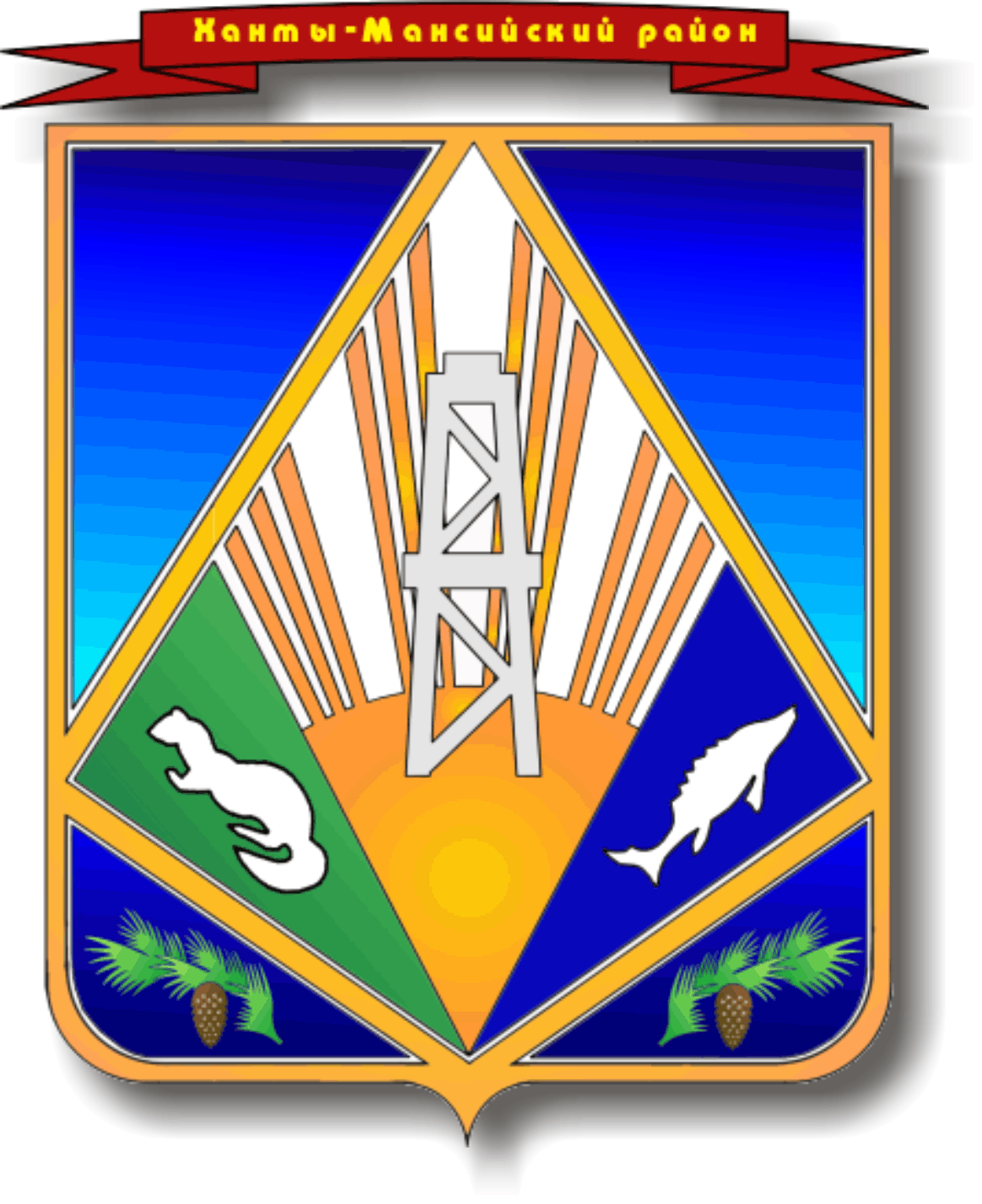 МУНИЦИПАЛЬНОЕ ОБРАЗОВАНИЕХАНТЫ-МАНСИЙСКИЙ РАЙОНХанты-Мансийский автономный округ – ЮграАДМИНИСТРАЦИЯ ХАНТЫ-МАНСИЙСКОГО РАЙОНАП О С Т А Н О В Л Е Н И Еот 25.03.2014                                                           		                   № 49г. Ханты-МансийскО внесении изменений в постановление администрации Ханты-Мансийского района от 30.09.2013 № 242«О муниципальной программе«Комплексные мероприятияпо профилактике правонарушений,терроризма и экстремизма, а такжеминимизации и (или) ликвидации последствий проявлений терроризма и экстремизма в Ханты-Мансийскомрайоне на 2014 – 2016 годы»	Руководствуясь Бюджетным кодексом Российской Федерации, Федеральным законом Российской Федерации от 06.10.2003 № 131-ФЗ            «Об общих принципах организации местного самоуправления                             в Российской Федерации», решением Думы Ханты-Мансийского района                  от 19.02.2014 № 325 «О внесении изменений в решение Думы Ханты-Мансийского района от 20.12.2013 «О бюджете Ханты-Мансийского района на 2014 год и плановый период 2015 и 2016 годов», в целях повышения эффективности реализации и уточнения объемов финансирования мероприятий муниципальной программы Ханты-Мансийского района «Комплексные мероприятия по профилактике правонарушений, терроризма и экстремизма, а также минимизации                     и (или) ликвидации последствий проявлений терроризма и экстремизма                в Ханты-Мансийском районе на 2014 – 2016 годы»: 	1. Внести в приложение к постановлению администрации Ханты-Мансийского района от 30.09.2013 № 242 «О муниципальной программе «Комплексные мероприятия по профилактике правонарушений, терроризма и экстремизма, а также минимизации и (или) ликвидации последствий проявлений терроризма и экстремизма в Ханты-Мансийском районе на 2014 – 2016 годы» следующие изменения:	1.1. В паспорте Программы строку «Объемы и источники финансирования Программы» изложить в новой редакции:«».	1.2. Приложение 2 к Программе изложить в новой редакции согласно приложению к настоящему постановлению.	2. Настоящее постановление вступает в силу после его официального опубликования (обнародования).	3. Опубликовать настоящее постановление в газете «Наш район»               и разместить на официальном сайте администрации Ханты-Мансийского района.	4. Контроль за выполнением постановления возложить                             на заместителя главы администрации района по взаимодействию                           с муниципальными образованиями.Глава администрацииХанты-Мансийского района                                                           В.Г.УсмановПриложение   к постановлению администрацииХанты-Мансийского районаот 25.03.2014  № 49  «Приложение 2 к ПрограммеОсновные программные мероприятия                                                                                                                                                                                                       ».Объемы и источники финансирования Программыобщий объем финансирования Программы на 2014 – 2016 годы – 34 910,4 тыс. рублей,                в том числе бюджет района – 11 324,3 тыс. рублей, бюджет автономного округа –                                      23 586,1 тыс. рублей;2014 год – 29 310,8 тыс. рублей, в том числе бюджет района – 5 868,3 тыс. рублей,  бюджет автономного округа – 23 442,5 тыс. рублей;2015 год – 2 799 тыс. рублей, в том числе бюджет района 2 728 тыс. рублей, бюджет автономного округа – 71 тыс. рублей;2016 год – 2 800,6 тыс. рублей, в том числе бюджет района 2 728 тыс. рублей, бюджет автономного округа – 72,6 тыс. рублей.№  
п/пМероприятия 
ПрограммыМероприятия 
ПрограммыМуниципальный
заказчикМуниципальный
заказчикИсточники    
финансирова-нияИсточники    
финансирова-нияИсточники    
финансирова-нияФинансовые затраты на реализацию(тыс. рублей)Финансовые затраты на реализацию(тыс. рублей)Финансовые затраты на реализацию(тыс. рублей)Финансовые затраты на реализацию(тыс. рублей)Финансовые затраты на реализацию(тыс. рублей)Финансовые затраты на реализацию(тыс. рублей)Финансовые затраты на реализацию(тыс. рублей)Финансовые затраты на реализацию(тыс. рублей)Финансовые затраты на реализацию(тыс. рублей)Финансовые затраты на реализацию(тыс. рублей)Финансовые затраты на реализацию(тыс. рублей)Финансовые затраты на реализацию(тыс. рублей)Финансовые затраты на реализацию(тыс. рублей)Исполнители
ПрограммыИсполнители
ПрограммыИсполнители
Программы№  
п/пМероприятия 
ПрограммыМероприятия 
ПрограммыМуниципальный
заказчикМуниципальный
заказчикИсточники    
финансирова-нияИсточники    
финансирова-нияИсточники    
финансирова-ниявсеговсеговсегов том числев том числев том числев том числев том числев том числев том числев том числев том числев том числеИсполнители
ПрограммыИсполнители
ПрограммыИсполнители
Программы№  
п/пМероприятия 
ПрограммыМероприятия 
ПрограммыМуниципальный
заказчикМуниципальный
заказчикИсточники    
финансирова-нияИсточники    
финансирова-нияИсточники    
финансирова-ниявсеговсеговсего2014 год2014 год2014 год2015 год2015 год2015 год2016 год2016 год2016 год2016 годИсполнители
ПрограммыИсполнители
ПрограммыИсполнители
Программы122334445556667778888999Цель: совершенствование системы социальной профилактики правонарушений, снижение уровня преступности в Ханты-Мансийском районе.Цель: совершенствование системы социальной профилактики правонарушений, снижение уровня преступности в Ханты-Мансийском районе.Цель: совершенствование системы социальной профилактики правонарушений, снижение уровня преступности в Ханты-Мансийском районе.Цель: совершенствование системы социальной профилактики правонарушений, снижение уровня преступности в Ханты-Мансийском районе.Цель: совершенствование системы социальной профилактики правонарушений, снижение уровня преступности в Ханты-Мансийском районе.Цель: совершенствование системы социальной профилактики правонарушений, снижение уровня преступности в Ханты-Мансийском районе.Цель: совершенствование системы социальной профилактики правонарушений, снижение уровня преступности в Ханты-Мансийском районе.Цель: совершенствование системы социальной профилактики правонарушений, снижение уровня преступности в Ханты-Мансийском районе.Цель: совершенствование системы социальной профилактики правонарушений, снижение уровня преступности в Ханты-Мансийском районе.Цель: совершенствование системы социальной профилактики правонарушений, снижение уровня преступности в Ханты-Мансийском районе.Цель: совершенствование системы социальной профилактики правонарушений, снижение уровня преступности в Ханты-Мансийском районе.Цель: совершенствование системы социальной профилактики правонарушений, снижение уровня преступности в Ханты-Мансийском районе.Цель: совершенствование системы социальной профилактики правонарушений, снижение уровня преступности в Ханты-Мансийском районе.Цель: совершенствование системы социальной профилактики правонарушений, снижение уровня преступности в Ханты-Мансийском районе.Цель: совершенствование системы социальной профилактики правонарушений, снижение уровня преступности в Ханты-Мансийском районе.Цель: совершенствование системы социальной профилактики правонарушений, снижение уровня преступности в Ханты-Мансийском районе.Цель: совершенствование системы социальной профилактики правонарушений, снижение уровня преступности в Ханты-Мансийском районе.Цель: совершенствование системы социальной профилактики правонарушений, снижение уровня преступности в Ханты-Мансийском районе.Цель: совершенствование системы социальной профилактики правонарушений, снижение уровня преступности в Ханты-Мансийском районе.Цель: совершенствование системы социальной профилактики правонарушений, снижение уровня преступности в Ханты-Мансийском районе.Цель: совершенствование системы социальной профилактики правонарушений, снижение уровня преступности в Ханты-Мансийском районе.Цель: совершенствование системы социальной профилактики правонарушений, снижение уровня преступности в Ханты-Мансийском районе.Цель: совершенствование системы социальной профилактики правонарушений, снижение уровня преступности в Ханты-Мансийском районе.Цель: совершенствование системы социальной профилактики правонарушений, снижение уровня преступности в Ханты-Мансийском районе.Подпрограмма 1. «Профилактика правонарушений»Подпрограмма 1. «Профилактика правонарушений»Подпрограмма 1. «Профилактика правонарушений»Подпрограмма 1. «Профилактика правонарушений»Подпрограмма 1. «Профилактика правонарушений»Подпрограмма 1. «Профилактика правонарушений»Подпрограмма 1. «Профилактика правонарушений»Подпрограмма 1. «Профилактика правонарушений»Подпрограмма 1. «Профилактика правонарушений»Подпрограмма 1. «Профилактика правонарушений»Подпрограмма 1. «Профилактика правонарушений»Подпрограмма 1. «Профилактика правонарушений»Подпрограмма 1. «Профилактика правонарушений»Подпрограмма 1. «Профилактика правонарушений»Подпрограмма 1. «Профилактика правонарушений»Подпрограмма 1. «Профилактика правонарушений»Подпрограмма 1. «Профилактика правонарушений»Подпрограмма 1. «Профилактика правонарушений»Подпрограмма 1. «Профилактика правонарушений»Подпрограмма 1. «Профилактика правонарушений»Подпрограмма 1. «Профилактика правонарушений»Подпрограмма 1. «Профилактика правонарушений»Подпрограмма 1. «Профилактика правонарушений»Подпрограмма 1. «Профилактика правонарушений»Задача 1. Профилактика правонарушений в общественных местах и на улицах, вовлечение общественности в данные мероприятияЗадача 1. Профилактика правонарушений в общественных местах и на улицах, вовлечение общественности в данные мероприятияЗадача 1. Профилактика правонарушений в общественных местах и на улицах, вовлечение общественности в данные мероприятияЗадача 1. Профилактика правонарушений в общественных местах и на улицах, вовлечение общественности в данные мероприятияЗадача 1. Профилактика правонарушений в общественных местах и на улицах, вовлечение общественности в данные мероприятияЗадача 1. Профилактика правонарушений в общественных местах и на улицах, вовлечение общественности в данные мероприятияЗадача 1. Профилактика правонарушений в общественных местах и на улицах, вовлечение общественности в данные мероприятияЗадача 1. Профилактика правонарушений в общественных местах и на улицах, вовлечение общественности в данные мероприятияЗадача 1. Профилактика правонарушений в общественных местах и на улицах, вовлечение общественности в данные мероприятияЗадача 1. Профилактика правонарушений в общественных местах и на улицах, вовлечение общественности в данные мероприятияЗадача 1. Профилактика правонарушений в общественных местах и на улицах, вовлечение общественности в данные мероприятияЗадача 1. Профилактика правонарушений в общественных местах и на улицах, вовлечение общественности в данные мероприятияЗадача 1. Профилактика правонарушений в общественных местах и на улицах, вовлечение общественности в данные мероприятияЗадача 1. Профилактика правонарушений в общественных местах и на улицах, вовлечение общественности в данные мероприятияЗадача 1. Профилактика правонарушений в общественных местах и на улицах, вовлечение общественности в данные мероприятияЗадача 1. Профилактика правонарушений в общественных местах и на улицах, вовлечение общественности в данные мероприятияЗадача 1. Профилактика правонарушений в общественных местах и на улицах, вовлечение общественности в данные мероприятияЗадача 1. Профилактика правонарушений в общественных местах и на улицах, вовлечение общественности в данные мероприятияЗадача 1. Профилактика правонарушений в общественных местах и на улицах, вовлечение общественности в данные мероприятияЗадача 1. Профилактика правонарушений в общественных местах и на улицах, вовлечение общественности в данные мероприятияЗадача 1. Профилактика правонарушений в общественных местах и на улицах, вовлечение общественности в данные мероприятияЗадача 1. Профилактика правонарушений в общественных местах и на улицах, вовлечение общественности в данные мероприятияЗадача 1. Профилактика правонарушений в общественных местах и на улицах, вовлечение общественности в данные мероприятияЗадача 1. Профилактика правонарушений в общественных местах и на улицах, вовлечение общественности в данные мероприятия1.1.Создание общественных формирований правоохранительной направленности (добровольные народные дружины, родительские патрули, молодежные отряды и т.д.), материальное стимулирование граждан, участвующих в охране общественного порядка, пресечении преступлений и иных правонарушений в сельских поселениях: Создание общественных формирований правоохранительной направленности (добровольные народные дружины, родительские патрули, молодежные отряды и т.д.), материальное стимулирование граждан, участвующих в охране общественного порядка, пресечении преступлений и иных правонарушений в сельских поселениях: администрации сельских поселенийадминистрации сельских поселенийвсеговсеговсего3 949,53 949,53 949,51 298,51 298,51 298,51 3191 3191 3191 3321 3321 3321 332администрации сельских поселенийадминистрации сельских поселенийадминистрации сельских поселений1.1.Создание общественных формирований правоохранительной направленности (добровольные народные дружины, родительские патрули, молодежные отряды и т.д.), материальное стимулирование граждан, участвующих в охране общественного порядка, пресечении преступлений и иных правонарушений в сельских поселениях: Создание общественных формирований правоохранительной направленности (добровольные народные дружины, родительские патрули, молодежные отряды и т.д.), материальное стимулирование граждан, участвующих в охране общественного порядка, пресечении преступлений и иных правонарушений в сельских поселениях: администрации сельских поселенийадминистрации сельских поселенийбюджет          
автономного     
округабюджет          
автономного     
округабюджет          
автономного     
округа391,1391,1391,1247,5247,5247,571717172,672,672,672,6администрации сельских поселенийадминистрации сельских поселенийадминистрации сельских поселений1.1.Создание общественных формирований правоохранительной направленности (добровольные народные дружины, родительские патрули, молодежные отряды и т.д.), материальное стимулирование граждан, участвующих в охране общественного порядка, пресечении преступлений и иных правонарушений в сельских поселениях: Создание общественных формирований правоохранительной направленности (добровольные народные дружины, родительские патрули, молодежные отряды и т.д.), материальное стимулирование граждан, участвующих в охране общественного порядка, пресечении преступлений и иных правонарушений в сельских поселениях: администрации сельских поселенийадминистрации сельских поселенийбюджет районабюджет районабюджет района3558,43558,43558,41051105110511248124812481259,41259,41259,41259,4администрации сельских поселенийадминистрации сельских поселенийадминистрации сельских поселений1.1.ЛуговскойЛуговскойадминистрации сельских поселенийадминистрации сельских поселенийбюджет          
автономного     
округабюджет          
автономного     
округабюджет          
автономного     
округа32,532,532,520,520,520,56666666администрация сельского поселенияЛуговскойадминистрация сельского поселенияЛуговскойадминистрация сельского поселенияЛуговской1.1.ЛуговскойЛуговскойадминистрации сельских поселенийадминистрации сельских поселенийбюджет районабюджет районабюджет района297297297898989104104104104104104104администрация сельского поселенияЛуговскойадминистрация сельского поселенияЛуговскойадминистрация сельского поселенияЛуговской1.1.КышикКышикадминистрации сельских поселенийадминистрации сельских поселенийбюджет          
автономного     
округабюджет          
автономного     
округабюджет          
автономного     
округа32,532,532,520,520,520,56666666администрация сельского поселенияКышикадминистрация сельского поселенияКышикадминистрация сельского поселенияКышик1.1.КышикКышикадминистрации сельских поселенийадминистрации сельских поселенийбюджет районабюджет районабюджет района297,5297,5297,589,589,589,5104104104104104104104администрация сельского поселенияКышикадминистрация сельского поселенияКышикадминистрация сельского поселенияКышик1.1.СелияровоСелияровоадминистрации сельских поселенийадминистрации сельских поселенийбюджет          
автономного     
округабюджет          
автономного     
округабюджет          
автономного     
округа32,532,532,520,520,520,56666666администрация сельского поселенияСелияровоадминистрация сельского поселенияСелияровоадминистрация сельского поселенияСелиярово1.1.СелияровоСелияровоадминистрации сельских поселенийадминистрации сельских поселенийбюджет районабюджет районабюджет района297,5297,5297,589,589,589,5104104104104104104104администрация сельского поселенияСелияровоадминистрация сельского поселенияСелияровоадминистрация сельского поселенияСелиярово1.1.КедровыйКедровыйадминистрации сельских поселенийадминистрации сельских поселенийбюджет          
автономного     
округабюджет          
автономного     
округабюджет          
автономного     
округа32,532,532,520,520,520,56666666администрация сельского поселенияКедровыйадминистрация сельского поселенияКедровыйадминистрация сельского поселенияКедровый1.1.КедровыйКедровыйадминистрации сельских поселенийадминистрации сельских поселенийбюджет районабюджет районабюджет района288288288808080104104104104104104104администрация сельского поселенияКедровыйадминистрация сельского поселенияКедровыйадминистрация сельского поселенияКедровый1.1.ШапшаШапшаадминистрации сельских поселенийадминистрации сельских поселенийбюджет          
автономного     
округабюджет          
автономного     
округабюджет          
автономного     
округа32,532,532,520,520,520,56666666администрация сельского поселенияШапшаадминистрация сельского поселенияШапшаадминистрация сельского поселенияШапша1.1.ШапшаШапшаадминистрации сельских поселенийадминистрации сельских поселенийбюджет районабюджет районабюджет района297297297898989104104104104104104104администрация сельского поселенияШапшаадминистрация сельского поселенияШапшаадминистрация сельского поселенияШапша1.1.СогомСогомадминистрации сельских поселенийадминистрации сельских поселенийбюджет          
автономного     
округабюджет          
автономного     
округабюджет          
автономного     
округа32,532,532,520,520,520,56666666администрация сельского поселенияСогомадминистрация сельского поселенияСогомадминистрация сельского поселенияСогом1.1.СогомСогомадминистрации сельских поселенийадминистрации сельских поселенийбюджет районабюджет районабюджет района283283283757575104104104104104104104администрация сельского поселенияСогомадминистрация сельского поселенияСогомадминистрация сельского поселенияСогом1.1.ЦингалыЦингалыадминистрации сельских поселенийадминистрации сельских поселенийбюджет          
автономного     
округабюджет          
автономного     
округабюджет          
автономного     
округа32,532,532,520,520,520,56666666администрация сельского поселенияЦингалыадминистрация сельского поселенияЦингалыадминистрация сельского поселенияЦингалы1.1.ЦингалыЦингалыадминистрации сельских поселенийадминистрации сельских поселенийбюджет районабюджет районабюджет района297,5297,5297,589,589,589,5104104104104104104104администрация сельского поселенияЦингалыадминистрация сельского поселенияЦингалыадминистрация сельского поселенияЦингалы1.1.СибирскийСибирскийадминистрации сельских поселенийадминистрации сельских поселенийбюджет          
автономного     
округабюджет          
автономного     
округабюджет          
автономного     
округа32,132,132,120,520,520,55556,66,66,66,6администрация сельского поселенияСибирскийадминистрация сельского поселенияСибирскийадминистрация сельского поселенияСибирский1.1.СибирскийСибирскийадминистрации сельских поселенийадминистрации сельских поселенийбюджет районабюджет районабюджет района287,4287,4287,4808080104104104103,4103,4103,4103,4администрация сельского поселенияСибирскийадминистрация сельского поселенияСибирскийадминистрация сельского поселенияСибирский1.1.КрасноленинскийКрасноленинскийадминистрации сельских поселенийадминистрации сельских поселенийбюджет          
автономного     
округабюджет          
автономного     
округабюджет          
автономного     
округа32,532,532,520,520,520,56666666администрация сельского поселенияКрасноленинс-кийадминистрация сельского поселенияКрасноленинс-кийадминистрация сельского поселенияКрасноленинс-кий1.1.КрасноленинскийКрасноленинскийадминистрации сельских поселенийадминистрации сельских поселенийбюджет районабюджет районабюджет района303,5303,5303,589,589,589,5104104104110110110110администрация сельского поселенияКрасноленинс-кийадминистрация сельского поселенияКрасноленинс-кийадминистрация сельского поселенияКрасноленинс-кий1.1.ВыкатнойВыкатнойадминистрации сельских поселенийадминистрации сельских поселенийбюджет          
автономного     
округабюджет          
автономного     
округабюджет          
автономного     
округа32,532,532,520,520,520,56666666администрация сельского поселенияВыкатнойадминистрация сельского поселенияВыкатнойадминистрация сельского поселенияВыкатной1.1.ВыкатнойВыкатнойадминистрации сельских поселенийадминистрации сельских поселенийбюджет районабюджет районабюджет района297,5297,5297,589,589,589,5104104104104104104104администрация сельского поселенияВыкатнойадминистрация сельского поселенияВыкатнойадминистрация сельского поселенияВыкатной1.1.НялинскоеНялинскоеадминистрации сельских поселенийадминистрации сельских поселенийбюджет          
автономного     
округабюджет          
автономного     
округабюджет          
автономного     
округа32,532,532,520,520,520,56666666администрация сельского поселенияНялинскоеадминистрация сельского поселенияНялинскоеадминистрация сельского поселенияНялинское1.1.НялинскоеНялинскоеадминистрации сельских поселенийадминистрации сельских поселенийбюджет районабюджет районабюджет района297297297898989104104104104104104104администрация сельского поселенияНялинскоеадминистрация сельского поселенияНялинскоеадминистрация сельского поселенияНялинское1.1.ГорноправдинскГорноправдинскадминистрации сельских поселенийадминистрации сельских поселенийбюджет          
автономного     
округабюджет          
автономного     
округабюджет          
автономного     
округа3434342222226666666администрация сельского поселенияГорноправдинскадминистрация сельского поселенияГорноправдинскадминистрация сельского поселенияГорноправдинск1.1.ГорноправдинскГорноправдинскадминистрации сельских поселенийадминистрации сельских поселенийбюджет районабюджет районабюджет района315,5315,5315,5101,5101,5101,5104104104110110110110администрация сельского поселенияГорноправдинскадминистрация сельского поселенияГорноправдинскадминистрация сельского поселенияГорноправдинск1.2.Размещение (в том числе приобретение, установка, монтаж, подключение)          в наиболее криминогенных общественных местах                и на улицах населенных пунктов Ханты-Мансийского района, местах массового пребывания граждан систем видеообзора                   с установкой мониторов для контроля                            за обстановкой                          и оперативного реагирования, модернизация имеющихся систем видеонаблюдения, проведение работ, обеспечивающих функционирование систем, в том числе                по направлению безопасности дорожного движения,                            и информирование    населения о системах, необходимости соблюдения правил дорожного движения             (в том числе санкциях              за их нарушение) с целью избежания детского дорожно-транспортного травматизма,п. ГорноправдинскРазмещение (в том числе приобретение, установка, монтаж, подключение)          в наиболее криминогенных общественных местах                и на улицах населенных пунктов Ханты-Мансийского района, местах массового пребывания граждан систем видеообзора                   с установкой мониторов для контроля                            за обстановкой                          и оперативного реагирования, модернизация имеющихся систем видеонаблюдения, проведение работ, обеспечивающих функционирование систем, в том числе                по направлению безопасности дорожного движения,                            и информирование    населения о системах, необходимости соблюдения правил дорожного движения             (в том числе санкциях              за их нарушение) с целью избежания детского дорожно-транспортного травматизма,п. Горноправдинскдепартамент СА и ЖКХ;МКУ «УКС и Р»департамент СА и ЖКХ;МКУ «УКС и Р»всеговсеговсего1233,81233,81233,81037,81037,81037,898989898989898департамент  СА и ЖКХ; МКУ «УКС и Р»департамент  СА и ЖКХ; МКУ «УКС и Р»департамент  СА и ЖКХ; МКУ «УКС и Р»1.2.Размещение (в том числе приобретение, установка, монтаж, подключение)          в наиболее криминогенных общественных местах                и на улицах населенных пунктов Ханты-Мансийского района, местах массового пребывания граждан систем видеообзора                   с установкой мониторов для контроля                            за обстановкой                          и оперативного реагирования, модернизация имеющихся систем видеонаблюдения, проведение работ, обеспечивающих функционирование систем, в том числе                по направлению безопасности дорожного движения,                            и информирование    населения о системах, необходимости соблюдения правил дорожного движения             (в том числе санкциях              за их нарушение) с целью избежания детского дорожно-транспортного травматизма,п. ГорноправдинскРазмещение (в том числе приобретение, установка, монтаж, подключение)          в наиболее криминогенных общественных местах                и на улицах населенных пунктов Ханты-Мансийского района, местах массового пребывания граждан систем видеообзора                   с установкой мониторов для контроля                            за обстановкой                          и оперативного реагирования, модернизация имеющихся систем видеонаблюдения, проведение работ, обеспечивающих функционирование систем, в том числе                по направлению безопасности дорожного движения,                            и информирование    населения о системах, необходимости соблюдения правил дорожного движения             (в том числе санкциях              за их нарушение) с целью избежания детского дорожно-транспортного травматизма,п. Горноправдинскдепартамент СА и ЖКХ;МКУ «УКС и Р»департамент СА и ЖКХ;МКУ «УКС и Р»бюджет районабюджет районабюджет района1233,81233,81233,81037,81037,81037,898989898989898департамент  СА и ЖКХ; МКУ «УКС и Р»департамент  СА и ЖКХ; МКУ «УКС и Р»департамент  СА и ЖКХ; МКУ «УКС и Р»Итого по задаче 1    Итого по задаче 1    всеговсеговсего5183,35183,35183,32336,32336,32336,31 4171 4171 4171 4301 4301 4301 430Итого по задаче 1    Итого по задаче 1    бюджетавтономного округабюджетавтономного округабюджетавтономного округа391,1391,1391,1247,5247,5247,571717172,672,672,672,6Итого по задаче 1    Итого по задаче 1    бюджет районабюджет районабюджет района4792,24792,24792,22088,82088,82088,81 3461 3461 3461 357,41 357,41 357,41 357,4Задача 2. Социальная реабилитация и адаптация лиц, освободившихся из мест лишения свободы, и лиц без определенного места жительства и занятийЗадача 2. Социальная реабилитация и адаптация лиц, освободившихся из мест лишения свободы, и лиц без определенного места жительства и занятийЗадача 2. Социальная реабилитация и адаптация лиц, освободившихся из мест лишения свободы, и лиц без определенного места жительства и занятийЗадача 2. Социальная реабилитация и адаптация лиц, освободившихся из мест лишения свободы, и лиц без определенного места жительства и занятийЗадача 2. Социальная реабилитация и адаптация лиц, освободившихся из мест лишения свободы, и лиц без определенного места жительства и занятийЗадача 2. Социальная реабилитация и адаптация лиц, освободившихся из мест лишения свободы, и лиц без определенного места жительства и занятийЗадача 2. Социальная реабилитация и адаптация лиц, освободившихся из мест лишения свободы, и лиц без определенного места жительства и занятийЗадача 2. Социальная реабилитация и адаптация лиц, освободившихся из мест лишения свободы, и лиц без определенного места жительства и занятийЗадача 2. Социальная реабилитация и адаптация лиц, освободившихся из мест лишения свободы, и лиц без определенного места жительства и занятийЗадача 2. Социальная реабилитация и адаптация лиц, освободившихся из мест лишения свободы, и лиц без определенного места жительства и занятийЗадача 2. Социальная реабилитация и адаптация лиц, освободившихся из мест лишения свободы, и лиц без определенного места жительства и занятийЗадача 2. Социальная реабилитация и адаптация лиц, освободившихся из мест лишения свободы, и лиц без определенного места жительства и занятийЗадача 2. Социальная реабилитация и адаптация лиц, освободившихся из мест лишения свободы, и лиц без определенного места жительства и занятийЗадача 2. Социальная реабилитация и адаптация лиц, освободившихся из мест лишения свободы, и лиц без определенного места жительства и занятийЗадача 2. Социальная реабилитация и адаптация лиц, освободившихся из мест лишения свободы, и лиц без определенного места жительства и занятийЗадача 2. Социальная реабилитация и адаптация лиц, освободившихся из мест лишения свободы, и лиц без определенного места жительства и занятийЗадача 2. Социальная реабилитация и адаптация лиц, освободившихся из мест лишения свободы, и лиц без определенного места жительства и занятийЗадача 2. Социальная реабилитация и адаптация лиц, освободившихся из мест лишения свободы, и лиц без определенного места жительства и занятийЗадача 2. Социальная реабилитация и адаптация лиц, освободившихся из мест лишения свободы, и лиц без определенного места жительства и занятийЗадача 2. Социальная реабилитация и адаптация лиц, освободившихся из мест лишения свободы, и лиц без определенного места жительства и занятийЗадача 2. Социальная реабилитация и адаптация лиц, освободившихся из мест лишения свободы, и лиц без определенного места жительства и занятийЗадача 2. Социальная реабилитация и адаптация лиц, освободившихся из мест лишения свободы, и лиц без определенного места жительства и занятийЗадача 2. Социальная реабилитация и адаптация лиц, освободившихся из мест лишения свободы, и лиц без определенного места жительства и занятийЗадача 2. Социальная реабилитация и адаптация лиц, освободившихся из мест лишения свободы, и лиц без определенного места жительства и занятий2.1.2.1.Организация профессионально-трудовой реабилитацииадминистрация Ханты-Мансийского района (отдел                   по организации профилактики правонарушений)администрация Ханты-Мансийского района (отдел                   по организации профилактики правонарушений)администрация Ханты-Мансийского района (отдел                   по организации профилактики правонарушений)всеговсеговсегобез финансированиябез финансированиябез финансированиябез финансированиябез финансированиябез финансированиябез финансированиябез финансированиябез финансированиябез финансированиябез финансированиябез финансированиябез финансированиябез финансированияЦентр занятости населения2.1.1.2.1.1.Проведение межведомственных мероприятий                                 по профилактике повторной и рецидивной преступности, социальной адаптации лиц, отбывших наказание в местах лишения свободы, осужденных к мерам наказания, не связанным       с лишением свободы,           в том числе в отношении несовершеннолетнихадминистрация Ханты-Мансийского района (отдел по организации профилактики правонарушений)администрация Ханты-Мансийского района (отдел по организации профилактики правонарушений)администрация Ханты-Мансийского района (отдел по организации профилактики правонарушений)всеговсеговсегобез финансированиябез финансированиябез финансированиябез финансированиябез финансированиябез финансированиябез финансированиябез финансированиябез финансированиябез финансированиябез финансированиябез финансированиябез финансированиябез финансированияМО МВД России «Ханты-Мансийский»; МРУИИ № 4; Управление социальной защиты населения; КЦСОН «Светлана»; Центр социальной помощи семье и детям «Вега»; Центр занятости населения; отдел по организации работы КДН2.1.2.2.1.2.Оказание помощи           по трудоустройству осужденным к мере наказания без изоляции от обществаадминистрация Ханты-Мансийского района (отдел              по организации профилактики правонарушений)администрация Ханты-Мансийского района (отдел              по организации профилактики правонарушений)администрация Ханты-Мансийского района (отдел              по организации профилактики правонарушений)всеговсеговсегобез финансированиябез финансированиябез финансированиябез финансированиябез финансированиябез финансированиябез финансированиябез финансированиябез финансированиябез финансированиябез финансированиябез финансированиябез финансированиябез финансированияМРУИИ № 4;  Центр занятости населения2.1.3.2.1.3.Оказание психологической помощи и проведение консультаций лицам, освободившимся из мест лишения свободы,                  и лицам без определенного места жительства и занятий, проживающим                      на территории Ханты-Мансийского районаадминистрация Ханты-Мансийского района (отдел по организации профилактики правонарушений)администрация Ханты-Мансийского района (отдел по организации профилактики правонарушений)администрация Ханты-Мансийского района (отдел по организации профилактики правонарушений)всеговсеговсегобез финансированиябез финансированиябез финансированиябез финансированиябез финансированиябез финансированиябез финансированиябез финансированиябез финансированиябез финансированиябез финансированиябез финансированиябез финансированиябез финансированияУправление социальной защиты населения; КЦСОН «Светлана»; Центр социальной помощи семье и детям  «Вега»; МРУИИ № 4;  МО МВД России «Ханты-Мансийский»2.1.4.2.1.4.Оказание помощи лицам без определенного места жительства и занятий, лицам, освободившимся из мест лишения свободы:содействие                                 по возвращению                     их к предыдущему месту проживания; содействие по восстановлению документов; содействие по оформлению                    в медицинские                        и специализированные учреждения;  содействие в подборе одежды (бывшей                               в употреблении) посредством социальной лавкиадминистрация Ханты-Мансийского района (отдел               по организации профилактики правонарушений)администрация Ханты-Мансийского района (отдел               по организации профилактики правонарушений)администрация Ханты-Мансийского района (отдел               по организации профилактики правонарушений)всеговсеговсегобез финансированиябез финансированиябез финансированиябез финансированиябез финансированиябез финансированиябез финансированиябез финансированиябез финансированиябез финансированиябез финансированиябез финансированиябез финансированиябез финансированияУправление социальной защиты населения; КЦСОН «Светлана»; МО МВД России «Ханты-Мансийский»Задача 3. Профилактика правонарушений среди несовершеннолетних и молодежиЗадача 3. Профилактика правонарушений среди несовершеннолетних и молодежиЗадача 3. Профилактика правонарушений среди несовершеннолетних и молодежиЗадача 3. Профилактика правонарушений среди несовершеннолетних и молодежиЗадача 3. Профилактика правонарушений среди несовершеннолетних и молодежиЗадача 3. Профилактика правонарушений среди несовершеннолетних и молодежиЗадача 3. Профилактика правонарушений среди несовершеннолетних и молодежиЗадача 3. Профилактика правонарушений среди несовершеннолетних и молодежиЗадача 3. Профилактика правонарушений среди несовершеннолетних и молодежиЗадача 3. Профилактика правонарушений среди несовершеннолетних и молодежиЗадача 3. Профилактика правонарушений среди несовершеннолетних и молодежиЗадача 3. Профилактика правонарушений среди несовершеннолетних и молодежиЗадача 3. Профилактика правонарушений среди несовершеннолетних и молодежиЗадача 3. Профилактика правонарушений среди несовершеннолетних и молодежиЗадача 3. Профилактика правонарушений среди несовершеннолетних и молодежиЗадача 3. Профилактика правонарушений среди несовершеннолетних и молодежиЗадача 3. Профилактика правонарушений среди несовершеннолетних и молодежиЗадача 3. Профилактика правонарушений среди несовершеннолетних и молодежиЗадача 3. Профилактика правонарушений среди несовершеннолетних и молодежиЗадача 3. Профилактика правонарушений среди несовершеннолетних и молодежиЗадача 3. Профилактика правонарушений среди несовершеннолетних и молодежиЗадача 3. Профилактика правонарушений среди несовершеннолетних и молодежиЗадача 3. Профилактика правонарушений среди несовершеннолетних и молодежиЗадача 3. Профилактика правонарушений среди несовершеннолетних и молодежи3.1.3.1.Организация в средствах массовой информации пропаганды патриотизма, здорового образа жизни подростков и молодежи, их ориентации                            на духовные ценности, встреч-бесед подростками в целях формирования положительного образа службы в Вооруженных Силах Российской Федерации Организация в средствах массовой информации пропаганды патриотизма, здорового образа жизни подростков и молодежи, их ориентации                            на духовные ценности, встреч-бесед подростками в целях формирования положительного образа службы в Вооруженных Силах Российской Федерации комитет                          по  образованиюкомитет                          по  образованиюкомитет                          по  образованиювсеговсеговсегобез финансированиябез финансированиябез финансированиябез финансированиябез финансированиябез финансированиябез финансированиябез финансированиябез финансированиябез финансированиябез финансированиябез финансированиябез финансированиякомитет по образованию; комитет по культуре;  МО МВД России «Ханты-Мансийский»;Управление социальной защиты населения; КЦСОН «Светлана»;  Центр социальной помощи семье и детям  «Вега»3.2.3.2.Создание и прокат социально-рекламных роликов по защите прав детей по вопросам профилактики безнадзорности                          и правонарушений несовершеннолетнихСоздание и прокат социально-рекламных роликов по защите прав детей по вопросам профилактики безнадзорности                          и правонарушений несовершеннолетнихотдел по организации работы КДНотдел по организации работы КДНотдел по организации работы КДНвсеговсеговсегобез финансированиябез финансированиябез финансированиябез финансированиябез финансированиябез финансированиябез финансированиябез финансированиябез финансированиябез финансированиябез финансированиябез финансированиябез финансированияотдел по организации работы КДН3.3.3.3.Развитие детских общественных движений и формирований (ДЮОО  «Поколение +»,  юные инспекторы   дорожного движения)Развитие детских общественных движений и формирований (ДЮОО  «Поколение +»,  юные инспекторы   дорожного движения)комитет по  образованиюкомитет по  образованиюкомитет по  образованиювсеговсеговсегобез финансированиябез финансированиябез финансированиябез финансированиябез финансированиябез финансированиябез финансированиябез финансированиябез финансированиябез финансированиябез финансированиябез финансированиябез финансированиякомитет по образованию;МО МВД России «Ханты-Мансийский»3.4.3.4.Приобретение одной единицы мобильного пневматического тираПриобретение одной единицы мобильного пневматического тиракомитет по  образованиюкомитет по  образованиюкомитет по  образованиювсеговсеговсего3503503500000000350350350комитет по  образованию3.4.3.4.Приобретение одной единицы мобильного пневматического тираПриобретение одной единицы мобильного пневматического тиракомитет по  образованиюкомитет по  образованиюкомитет по  образованиюбюджет района  бюджет района  бюджет района  3503503500000000350350350комитет по  образованиюИтого по задаче 3Итого по задаче 3всеговсеговсего3503503500000000350350350Итого по задаче 3Итого по задаче 3бюджет          
автономного     округа          бюджет          
автономного     округа          бюджет          
автономного     округа          0000000000000Итого по задаче 3Итого по задаче 3бюджет района  бюджет района  бюджет района  3503503500000000350350350Задача 4. Формирование позитивного общественного мнения о правоохранительной деятельности и результатах профилактики правонарушений. Совершенствование информационно-пропагандистской работыЗадача 4. Формирование позитивного общественного мнения о правоохранительной деятельности и результатах профилактики правонарушений. Совершенствование информационно-пропагандистской работыЗадача 4. Формирование позитивного общественного мнения о правоохранительной деятельности и результатах профилактики правонарушений. Совершенствование информационно-пропагандистской работыЗадача 4. Формирование позитивного общественного мнения о правоохранительной деятельности и результатах профилактики правонарушений. Совершенствование информационно-пропагандистской работыЗадача 4. Формирование позитивного общественного мнения о правоохранительной деятельности и результатах профилактики правонарушений. Совершенствование информационно-пропагандистской работыЗадача 4. Формирование позитивного общественного мнения о правоохранительной деятельности и результатах профилактики правонарушений. Совершенствование информационно-пропагандистской работыЗадача 4. Формирование позитивного общественного мнения о правоохранительной деятельности и результатах профилактики правонарушений. Совершенствование информационно-пропагандистской работыЗадача 4. Формирование позитивного общественного мнения о правоохранительной деятельности и результатах профилактики правонарушений. Совершенствование информационно-пропагандистской работыЗадача 4. Формирование позитивного общественного мнения о правоохранительной деятельности и результатах профилактики правонарушений. Совершенствование информационно-пропагандистской работыЗадача 4. Формирование позитивного общественного мнения о правоохранительной деятельности и результатах профилактики правонарушений. Совершенствование информационно-пропагандистской работыЗадача 4. Формирование позитивного общественного мнения о правоохранительной деятельности и результатах профилактики правонарушений. Совершенствование информационно-пропагандистской работыЗадача 4. Формирование позитивного общественного мнения о правоохранительной деятельности и результатах профилактики правонарушений. Совершенствование информационно-пропагандистской работыЗадача 4. Формирование позитивного общественного мнения о правоохранительной деятельности и результатах профилактики правонарушений. Совершенствование информационно-пропагандистской работыЗадача 4. Формирование позитивного общественного мнения о правоохранительной деятельности и результатах профилактики правонарушений. Совершенствование информационно-пропагандистской работыЗадача 4. Формирование позитивного общественного мнения о правоохранительной деятельности и результатах профилактики правонарушений. Совершенствование информационно-пропагандистской работыЗадача 4. Формирование позитивного общественного мнения о правоохранительной деятельности и результатах профилактики правонарушений. Совершенствование информационно-пропагандистской работыЗадача 4. Формирование позитивного общественного мнения о правоохранительной деятельности и результатах профилактики правонарушений. Совершенствование информационно-пропагандистской работыЗадача 4. Формирование позитивного общественного мнения о правоохранительной деятельности и результатах профилактики правонарушений. Совершенствование информационно-пропагандистской работыЗадача 4. Формирование позитивного общественного мнения о правоохранительной деятельности и результатах профилактики правонарушений. Совершенствование информационно-пропагандистской работыЗадача 4. Формирование позитивного общественного мнения о правоохранительной деятельности и результатах профилактики правонарушений. Совершенствование информационно-пропагандистской работыЗадача 4. Формирование позитивного общественного мнения о правоохранительной деятельности и результатах профилактики правонарушений. Совершенствование информационно-пропагандистской работыЗадача 4. Формирование позитивного общественного мнения о правоохранительной деятельности и результатах профилактики правонарушений. Совершенствование информационно-пропагандистской работыЗадача 4. Формирование позитивного общественного мнения о правоохранительной деятельности и результатах профилактики правонарушений. Совершенствование информационно-пропагандистской работыЗадача 4. Формирование позитивного общественного мнения о правоохранительной деятельности и результатах профилактики правонарушений. Совершенствование информационно-пропагандистской работы4.1.4.1.Подготовка                             и публикация в районной газете «Наш район»                     и окружной газете «Правопорядок Югры» серии статей                             по популяризации деятельности сотрудников органов внутренних дел района                  с периодичностью один раз в месяцПодготовка                             и публикация в районной газете «Наш район»                     и окружной газете «Правопорядок Югры» серии статей                             по популяризации деятельности сотрудников органов внутренних дел района                  с периодичностью один раз в месяцадминистрация Ханты-Мансийского района (отдел                по организации профилактики правонарушений)администрация Ханты-Мансийского района (отдел                по организации профилактики правонарушений)администрация Ханты-Мансийского района (отдел                по организации профилактики правонарушений)всеговсеговсегобез финансированиябез финансированиябез финансированиябез финансированиябез финансированиябез финансированиябез финансированиябез финансированиябез финансированиябез финансированиябез финансированиябез финансированияадминистрация района (редакция газеты «Наш район»);МО МВД России «Ханты-Мансийский»администрация района (редакция газеты «Наш район»);МО МВД России «Ханты-Мансийский»4.2.4.2.Разработка и публикация социальной рекламы             по профилактике алкоголизмаРазработка и публикация социальной рекламы             по профилактике алкоголизмавсеговсеговсегобез финансированиябез финансированиябез финансированиябез финансированиябез финансированиябез финансированиябез финансированиябез финансированиябез финансированиябез финансированиябез финансированиябез финансированиякомитет                 по культурекомитет                 по культуреЗадача 5. Совершенствование деятельности полиции в сфере общественной безопасностиЗадача 5. Совершенствование деятельности полиции в сфере общественной безопасностиЗадача 5. Совершенствование деятельности полиции в сфере общественной безопасностиЗадача 5. Совершенствование деятельности полиции в сфере общественной безопасностиЗадача 5. Совершенствование деятельности полиции в сфере общественной безопасностиЗадача 5. Совершенствование деятельности полиции в сфере общественной безопасностиЗадача 5. Совершенствование деятельности полиции в сфере общественной безопасностиЗадача 5. Совершенствование деятельности полиции в сфере общественной безопасностиЗадача 5. Совершенствование деятельности полиции в сфере общественной безопасностиЗадача 5. Совершенствование деятельности полиции в сфере общественной безопасностиЗадача 5. Совершенствование деятельности полиции в сфере общественной безопасностиЗадача 5. Совершенствование деятельности полиции в сфере общественной безопасностиЗадача 5. Совершенствование деятельности полиции в сфере общественной безопасностиЗадача 5. Совершенствование деятельности полиции в сфере общественной безопасностиЗадача 5. Совершенствование деятельности полиции в сфере общественной безопасностиЗадача 5. Совершенствование деятельности полиции в сфере общественной безопасностиЗадача 5. Совершенствование деятельности полиции в сфере общественной безопасностиЗадача 5. Совершенствование деятельности полиции в сфере общественной безопасностиЗадача 5. Совершенствование деятельности полиции в сфере общественной безопасностиЗадача 5. Совершенствование деятельности полиции в сфере общественной безопасностиЗадача 5. Совершенствование деятельности полиции в сфере общественной безопасностиЗадача 5. Совершенствование деятельности полиции в сфере общественной безопасностиЗадача 5. Совершенствование деятельности полиции в сфере общественной безопасностиЗадача 5. Совершенствование деятельности полиции в сфере общественной безопасности5.1.5.1.Проектирование и строительство в сельских населенных пунктах района одноэтажных строений для размещения участковых пунктов милиции (полиции), предусматривающих  служебные жилые помещения для УУП,                в том числе:Проектирование и строительство в сельских населенных пунктах района одноэтажных строений для размещения участковых пунктов милиции (полиции), предусматривающих  служебные жилые помещения для УУП,                в том числе:департамент  СА и ЖКХ; МКУ «УКС и Р»департамент  СА и ЖКХ; МКУ «УКС и Р»департамент  СА и ЖКХ; МКУ «УКС и Р»всеговсеговсего25 564,525 564,525 564,525 564,525 564,525 564,50000000департамент СА и ЖКХ; МКУ «УКС и Р»5.1.5.1.Проектирование и строительство в сельских населенных пунктах района одноэтажных строений для размещения участковых пунктов милиции (полиции), предусматривающих  служебные жилые помещения для УУП,                в том числе:Проектирование и строительство в сельских населенных пунктах района одноэтажных строений для размещения участковых пунктов милиции (полиции), предусматривающих  служебные жилые помещения для УУП,                в том числе:департамент  СА и ЖКХ; МКУ «УКС и Р»департамент  СА и ЖКХ; МКУ «УКС и Р»департамент  СА и ЖКХ; МКУ «УКС и Р»бюджет          
автономного     
округабюджет          
автономного     
округабюджет          
автономного     
округа23 19523 19523 19523 19523 19523 1950000000департамент СА и ЖКХ; МКУ «УКС и Р»5.1.5.1.Проектирование и строительство в сельских населенных пунктах района одноэтажных строений для размещения участковых пунктов милиции (полиции), предусматривающих  служебные жилые помещения для УУП,                в том числе:Проектирование и строительство в сельских населенных пунктах района одноэтажных строений для размещения участковых пунктов милиции (полиции), предусматривающих  служебные жилые помещения для УУП,                в том числе:департамент  СА и ЖКХ; МКУ «УКС и Р»департамент  СА и ЖКХ; МКУ «УКС и Р»департамент  СА и ЖКХ; МКУ «УКС и Р»бюджет района   бюджет района   бюджет района   1 2211 2211 2211 2211 2211 2210000000департамент СА и ЖКХ; МКУ «УКС и Р»5.1.1.5.1.1.с. Селиярово(1 строение)с. Селиярово(1 строение)департамент  СА и ЖКХ; МКУ «УКС и Р»департамент  СА и ЖКХ; МКУ «УКС и Р»департамент  СА и ЖКХ; МКУ «УКС и Р»всеговсеговсего11 47411 47411 47411 47411 47411 4740000000департамент СА и ЖКХ; МКУ «УКС и Р»5.1.1.5.1.1.с. Селиярово(1 строение)с. Селиярово(1 строение)департамент  СА и ЖКХ; МКУ «УКС и Р»департамент  СА и ЖКХ; МКУ «УКС и Р»департамент  СА и ЖКХ; МКУ «УКС и Р»бюджет          
автономного     
округабюджет          
автономного     
округабюджет          
автономного     
округа10 90010 90010 90010 90010 90010 9000000000департамент СА и ЖКХ; МКУ «УКС и Р»5.1.1.5.1.1.с. Селиярово(1 строение)с. Селиярово(1 строение)департамент  СА и ЖКХ; МКУ «УКС и Р»департамент  СА и ЖКХ; МКУ «УКС и Р»департамент  СА и ЖКХ; МКУ «УКС и Р»бюджет района   бюджет района   бюджет района   5745745745745745740000000департамент СА и ЖКХ; МКУ «УКС и Р»5.1.2.5.1.2.п. Кирпичный (1 строение)п. Кирпичный (1 строение)департамент  СА и ЖКХ; МКУ «УКС и Р»департамент  СА и ЖКХ; МКУ «УКС и Р»департамент  СА и ЖКХ; МКУ «УКС и Р»всеговсеговсего12 94212 94212 94212 94212 94212 9420000000департамент СА и ЖКХ; МКУ «УКС и Р»5.1.2.5.1.2.п. Кирпичный (1 строение)п. Кирпичный (1 строение)департамент  СА и ЖКХ; МКУ «УКС и Р»департамент  СА и ЖКХ; МКУ «УКС и Р»департамент  СА и ЖКХ; МКУ «УКС и Р»бюджет          
автономного     
округабюджет          
автономного     
округабюджет          
автономного     
округа12 29512 29512 29512 29512 29512 2950000000департамент СА и ЖКХ; МКУ «УКС и Р»5.1.2.5.1.2.п. Кирпичный (1 строение)п. Кирпичный (1 строение)департамент  СА и ЖКХ; МКУ «УКС и Р»департамент  СА и ЖКХ; МКУ «УКС и Р»департамент  СА и ЖКХ; МКУ «УКС и Р»бюджет района   бюджет района   бюджет района   6476476476476476470000000департамент СА и ЖКХ; МКУ «УКС и Р»5.1.3.5.1.3.п. Красноленинский(1 строение)п. Красноленинский(1 строение)департамент  СА и ЖКХ; МКУ «УКС и Р»департамент  СА и ЖКХ; МКУ «УКС и Р»департамент  СА и ЖКХ; МКУ «УКС и Р»всеговсеговсегобез финансированиябез финансированиябез финансированиябез финансированиябез финансированиябез финансированиябез финансированиябез финансированиябез финансированиябез финансированиябез финансированиябез финансированиябез финансированиядепартамент СА и ЖКХ; МКУ «УКС и Р»5.2..5.2..Сети связи (телефонизация) опорного пункта полиции в д. Шапша (ПИР)Сети связи (телефонизация) опорного пункта полиции в д. Шапша (ПИР)всеговсеговсего708,4708,4708,4708,4708,4708,40000000департамент СА и ЖКХ; МКУ «УКС и Р»5.2..5.2..Сети связи (телефонизация) опорного пункта полиции в д. Шапша (ПИР)Сети связи (телефонизация) опорного пункта полиции в д. Шапша (ПИР)бюджет автономного округабюджет автономного округабюджет автономного округабез финансированиябез финансированиябез финансированиябез финансированиябез финансированиябез финансированиябез финансированиябез финансированиябез финансированиябез финансированиябез финансированиябез финансированиябез финансированиядепартамент СА и ЖКХ; МКУ «УКС и Р»5.2..5.2..Сети связи (телефонизация) опорного пункта полиции в д. Шапша (ПИР)Сети связи (телефонизация) опорного пункта полиции в д. Шапша (ПИР)бюджет районабюджет районабюджет района708,4708,4708,4708,4708,4708,40000000департамент СА и ЖКХ; МКУ «УКС и Р»5.3.5.3.Ремонт опорного пункта полиции в п. ЛуговскойРемонт опорного пункта полиции в п. Луговскойвсеговсеговсего440,1440,1440,1440,1440,1440,10000000департамент СА и ЖКХ; МКУ «УКС и Р»5.3.5.3.Ремонт опорного пункта полиции в п. ЛуговскойРемонт опорного пункта полиции в п. Луговскойбюджет автономного округабюджет автономного округабюджет автономного округабез финансированиябез финансированиябез финансированиябез финансированиябез финансированиябез финансированиябез финансированиябез финансированиябез финансированиябез финансированиябез финансированиябез финансированиябез финансированиядепартамент СА и ЖКХ; МКУ «УКС и Р»5.3.5.3.Ремонт опорного пункта полиции в п. ЛуговскойРемонт опорного пункта полиции в п. Луговскойбюджет районабюджет районабюджет района440,1440,1440,1440,1440,1440,10000000департамент СА и ЖКХ; МКУ «УКС и Р»Итого по задаче 5Итого по задаче 5всеговсеговсего25 564,525 564,525 564,525 564,525 564,525 564,50000000Итого по задаче 5Итого по задаче 5бюджет  автономного округабюджет  автономного округабюджет  автономного округа23 19523 19523 19523 19523 19523 1950000000Итого по задаче 5Итого по задаче 5бюджет районабюджет районабюджет района2 369,52 369,52 369,52 369,52 369,52 369,50000000Всего по подпрограмме 1Всего по подпрограмме 1всеговсеговсего31 097,831 097,831 097,8 27 900,8 27 900,8 27 900,81 4171 4171 7801 7801 7801 7801 780Всего по подпрограмме 1Всего по подпрограмме 1бюджет  автономного округабюджет  автономного округабюджет  автономного округа23 586,123 586,123 586,123 442,523 442,523 442,5717172,6 72,6 72,6 72,6 72,6 Всего по подпрограмме 1Всего по подпрограмме 1бюджет района   бюджет района   бюджет района   7 511,77 511,77 511,74 458,3 4 458,3 4 458,3 1 3461 3461 707,4 1 707,4 1 707,4 1 707,4 1 707,4 Подпрограмма 2. «Повышение безопасности дорожного движения в Ханты-Мансийском районе»Подпрограмма 2. «Повышение безопасности дорожного движения в Ханты-Мансийском районе»Подпрограмма 2. «Повышение безопасности дорожного движения в Ханты-Мансийском районе»Подпрограмма 2. «Повышение безопасности дорожного движения в Ханты-Мансийском районе»Подпрограмма 2. «Повышение безопасности дорожного движения в Ханты-Мансийском районе»Подпрограмма 2. «Повышение безопасности дорожного движения в Ханты-Мансийском районе»Подпрограмма 2. «Повышение безопасности дорожного движения в Ханты-Мансийском районе»Подпрограмма 2. «Повышение безопасности дорожного движения в Ханты-Мансийском районе»Подпрограмма 2. «Повышение безопасности дорожного движения в Ханты-Мансийском районе»Подпрограмма 2. «Повышение безопасности дорожного движения в Ханты-Мансийском районе»Подпрограмма 2. «Повышение безопасности дорожного движения в Ханты-Мансийском районе»Подпрограмма 2. «Повышение безопасности дорожного движения в Ханты-Мансийском районе»Подпрограмма 2. «Повышение безопасности дорожного движения в Ханты-Мансийском районе»Подпрограмма 2. «Повышение безопасности дорожного движения в Ханты-Мансийском районе»Подпрограмма 2. «Повышение безопасности дорожного движения в Ханты-Мансийском районе»Подпрограмма 2. «Повышение безопасности дорожного движения в Ханты-Мансийском районе»Подпрограмма 2. «Повышение безопасности дорожного движения в Ханты-Мансийском районе»Подпрограмма 2. «Повышение безопасности дорожного движения в Ханты-Мансийском районе»Подпрограмма 2. «Повышение безопасности дорожного движения в Ханты-Мансийском районе»Подпрограмма 2. «Повышение безопасности дорожного движения в Ханты-Мансийском районе»Подпрограмма 2. «Повышение безопасности дорожного движения в Ханты-Мансийском районе»Подпрограмма 2. «Повышение безопасности дорожного движения в Ханты-Мансийском районе»Подпрограмма 2. «Повышение безопасности дорожного движения в Ханты-Мансийском районе»Подпрограмма 2. «Повышение безопасности дорожного движения в Ханты-Мансийском районе»Задача 1. Совершенствование работы с участниками дорожного движения с целью предупреждения опасного поведения                 на дорогахЗадача 1. Совершенствование работы с участниками дорожного движения с целью предупреждения опасного поведения                 на дорогахЗадача 1. Совершенствование работы с участниками дорожного движения с целью предупреждения опасного поведения                 на дорогахЗадача 1. Совершенствование работы с участниками дорожного движения с целью предупреждения опасного поведения                 на дорогахЗадача 1. Совершенствование работы с участниками дорожного движения с целью предупреждения опасного поведения                 на дорогахЗадача 1. Совершенствование работы с участниками дорожного движения с целью предупреждения опасного поведения                 на дорогахЗадача 1. Совершенствование работы с участниками дорожного движения с целью предупреждения опасного поведения                 на дорогахЗадача 1. Совершенствование работы с участниками дорожного движения с целью предупреждения опасного поведения                 на дорогахЗадача 1. Совершенствование работы с участниками дорожного движения с целью предупреждения опасного поведения                 на дорогахЗадача 1. Совершенствование работы с участниками дорожного движения с целью предупреждения опасного поведения                 на дорогахЗадача 1. Совершенствование работы с участниками дорожного движения с целью предупреждения опасного поведения                 на дорогахЗадача 1. Совершенствование работы с участниками дорожного движения с целью предупреждения опасного поведения                 на дорогахЗадача 1. Совершенствование работы с участниками дорожного движения с целью предупреждения опасного поведения                 на дорогахЗадача 1. Совершенствование работы с участниками дорожного движения с целью предупреждения опасного поведения                 на дорогахЗадача 1. Совершенствование работы с участниками дорожного движения с целью предупреждения опасного поведения                 на дорогахЗадача 1. Совершенствование работы с участниками дорожного движения с целью предупреждения опасного поведения                 на дорогахЗадача 1. Совершенствование работы с участниками дорожного движения с целью предупреждения опасного поведения                 на дорогахЗадача 1. Совершенствование работы с участниками дорожного движения с целью предупреждения опасного поведения                 на дорогахЗадача 1. Совершенствование работы с участниками дорожного движения с целью предупреждения опасного поведения                 на дорогахЗадача 1. Совершенствование работы с участниками дорожного движения с целью предупреждения опасного поведения                 на дорогахЗадача 1. Совершенствование работы с участниками дорожного движения с целью предупреждения опасного поведения                 на дорогахЗадача 1. Совершенствование работы с участниками дорожного движения с целью предупреждения опасного поведения                 на дорогахЗадача 1. Совершенствование работы с участниками дорожного движения с целью предупреждения опасного поведения                 на дорогахЗадача 1. Совершенствование работы с участниками дорожного движения с целью предупреждения опасного поведения                 на дорогах1.1.1.1.Освещение вопросов безопасности дорожного движения в средствах массовой информации Освещение вопросов безопасности дорожного движения в средствах массовой информации администрация Ханты-Мансийского района (отдел          по организации профилактики правонарушений)администрация Ханты-Мансийского района (отдел          по организации профилактики правонарушений)администрация Ханты-Мансийского района (отдел          по организации профилактики правонарушений)бюджет района   бюджет района   бюджет района   00000000 0 0 0 0 0комитет по образованию;МО МВД России «Ханты-Мансийский»;   отдел по организации профилактики правонаруше-ний;редакция газеты «Наш район»1.2.1.2.Издание и распространение целевой литературы, печатной продукции по пропаганде и обучению населения правилам дорожного движения (информационные листки, наглядные пособия, открытки, буклеты, листовки, карты                   с указанием участков повышенной опасности и анализом причин ДТП)Издание и распространение целевой литературы, печатной продукции по пропаганде и обучению населения правилам дорожного движения (информационные листки, наглядные пособия, открытки, буклеты, листовки, карты                   с указанием участков повышенной опасности и анализом причин ДТП)администрация Ханты-Мансийского района (отдел по организации профилактики правонарушений)администрация Ханты-Мансийского района (отдел по организации профилактики правонарушений)администрация Ханты-Мансийского района (отдел по организации профилактики правонарушений)бюджет района   бюджет района   бюджет района   9090902020205050 20 20 20 20 20комитет по образованиюИтого по задаче 1Итого по задаче 1всеговсеговсего90909020202050502020202020Итого по задаче 1Итого по задаче 1бюджет района   бюджет района   бюджет района   90909020202050502020202020Задача 2. Профилактика детского и юношеского дорожно-транспортного травматизмаЗадача 2. Профилактика детского и юношеского дорожно-транспортного травматизмаЗадача 2. Профилактика детского и юношеского дорожно-транспортного травматизмаЗадача 2. Профилактика детского и юношеского дорожно-транспортного травматизмаЗадача 2. Профилактика детского и юношеского дорожно-транспортного травматизмаЗадача 2. Профилактика детского и юношеского дорожно-транспортного травматизмаЗадача 2. Профилактика детского и юношеского дорожно-транспортного травматизмаЗадача 2. Профилактика детского и юношеского дорожно-транспортного травматизмаЗадача 2. Профилактика детского и юношеского дорожно-транспортного травматизмаЗадача 2. Профилактика детского и юношеского дорожно-транспортного травматизмаЗадача 2. Профилактика детского и юношеского дорожно-транспортного травматизмаЗадача 2. Профилактика детского и юношеского дорожно-транспортного травматизмаЗадача 2. Профилактика детского и юношеского дорожно-транспортного травматизмаЗадача 2. Профилактика детского и юношеского дорожно-транспортного травматизмаЗадача 2. Профилактика детского и юношеского дорожно-транспортного травматизмаЗадача 2. Профилактика детского и юношеского дорожно-транспортного травматизмаЗадача 2. Профилактика детского и юношеского дорожно-транспортного травматизмаЗадача 2. Профилактика детского и юношеского дорожно-транспортного травматизмаЗадача 2. Профилактика детского и юношеского дорожно-транспортного травматизмаЗадача 2. Профилактика детского и юношеского дорожно-транспортного травматизмаЗадача 2. Профилактика детского и юношеского дорожно-транспортного травматизмаЗадача 2. Профилактика детского и юношеского дорожно-транспортного травматизмаЗадача 2. Профилактика детского и юношеского дорожно-транспортного травматизмаЗадача 2. Профилактика детского и юношеского дорожно-транспортного травматизма2.1.2.1.Изготовление агитационной продукции по правилам дорожного движения, в том числе плакатов, щитов социальной рекламы, буклетов, аудио- и видеорекламы по профилактике детского дорожного травматизмаИзготовление агитационной продукции по правилам дорожного движения, в том числе плакатов, щитов социальной рекламы, буклетов, аудио- и видеорекламы по профилактике детского дорожного травматизмакомитет   по образованию комитет   по образованию комитет   по образованию бюджет района   бюджет района   бюджет района   70707010101050501010101010комитет по образованию;отдел по организации работы КДН2.2.2.2.Проведение  конкурсов, викторин по закреплению знаний правил дорожного движения среди школьников и молодежиПроведение  конкурсов, викторин по закреплению знаний правил дорожного движения среди школьников и молодежикомитет по образованию комитет по образованию комитет по образованию бюджет района   бюджет района   бюджет района   6060602020202020 20 20 20 20 20комитет по образованию2.3.2.3.Приобретение формы и специальной атрибутики для  школьных юных инспекторов дорожного движения  МОУ: СОШ п. Луговской, с. Селиярово, п. Кедровый, п. Горноправдински д. ШапшаПриобретение формы и специальной атрибутики для  школьных юных инспекторов дорожного движения  МОУ: СОШ п. Луговской, с. Селиярово, п. Кедровый, п. Горноправдински д. Шапшакомитет   по образованиюкомитет   по образованиюкомитет   по образованиюбюджет района   бюджет района   бюджет района   без финансированиябез финансированиябез финансированиябез финансированиябез финансированиябез финансированиябез финансированиябез финансированиябез финансированиябез финансированиябез финансированиябез финансированиябез финансированиякомитет по образованию2.3.1.2.3.1.Форменное обмундирование(50 комплектов)  Форменное обмундирование(50 комплектов)  комитет по  образованиюкомитет по  образованиюкомитет по  образованиюбюджет района   бюджет района   бюджет района   200200000200200200 0 0 0 0 0комитет по образованию2.3.2.2.3.2.Фурнитура: звездочки, шевроны, пилотки, повязки (50 комплектов)Фурнитура: звездочки, шевроны, пилотки, повязки (50 комплектов)комитет по  образованиюкомитет по  образованиюкомитет по  образованиюбюджет района   бюджет района   бюджет района   101000010101000000комитет по образованию2.3.3.2.3.3.Ценные подарки (50 комплектов)Ценные подарки (50 комплектов)комитет по  образованиюкомитет по  образованиюкомитет по  образованиюбюджет района   бюджет района   бюджет района   40400003030301010101010комитет по образованию2.3.4.2.3.4.Школьные жезлы, желтые накидки, нарукавники(20 комплектов)Школьные жезлы, желтые накидки, нарукавники(20 комплектов)комитет по  образованиюкомитет по  образованиюкомитет по  образованиюбюджет района   бюджет района   бюджет района   202000020202000000комитет по образованию2.3.5.2.3.5.Велосипеды  (10 штук) Велосипеды  (10 штук) комитет по  образованиюкомитет по  образованиюкомитет по  образованиюбюджет района   бюджет района   бюджет района   10010010010010000000000комитет по образованию2.4.2.4.Пропаганда и  реклама  деятельности  ЮИДД Пропаганда и  реклама  деятельности  ЮИДД комитет по  образованиюкомитет по  образованиюкомитет по  образованиюбюджет района   бюджет района   бюджет района   30301010101010101010101010комитет по образованию2.5.2.5.Участие  в районных,  городских,  республиканских слетах  ЮИДД один раз в годУчастие  в районных,  городских,  республиканских слетах  ЮИДД один раз в годкомитет по  образованиюкомитет по  образованиюкомитет по  образованиюбюджет района   бюджет района   бюджет района   95953030303535353030303030комитет по образованию2.6.2.6.Проектирование работ по эксплуатации детских автогородков п. ЛуговскойПроектирование работ по эксплуатации детских автогородков п. Луговскойбюджет района  бюджет района  бюджет района  4004004004004000 0 0  0 0 0 0 0комитет по образованиюИтого по задаче 2Итого по задаче 2комитет по  образованиюкомитет по  образованиюкомитет по  образованиювсеговсеговсего1 0451 0455705705703753753758080808080Итого по задаче 2Итого по задаче 2комитет по  образованиюкомитет по  образованиюкомитет по  образованиюбюджет района   бюджет района   бюджет района   1 0451 0455705705703753753758080808080Всего по подпрограмме 2Всего по подпрограмме 2всего   всего   всего   1 1151 115590 590 590 425425425100100100100100Всего по подпрограмме 2Всего по подпрограмме 2бюджет района   бюджет района   бюджет района   1 1151 115590 590 590 425425425100100100100100Подпрограмма 3.  «Комплексные мероприятия противодействия злоупотреблению наркотиками и их незаконному обороту»Подпрограмма 3.  «Комплексные мероприятия противодействия злоупотреблению наркотиками и их незаконному обороту»Подпрограмма 3.  «Комплексные мероприятия противодействия злоупотреблению наркотиками и их незаконному обороту»Подпрограмма 3.  «Комплексные мероприятия противодействия злоупотреблению наркотиками и их незаконному обороту»Подпрограмма 3.  «Комплексные мероприятия противодействия злоупотреблению наркотиками и их незаконному обороту»Подпрограмма 3.  «Комплексные мероприятия противодействия злоупотреблению наркотиками и их незаконному обороту»Подпрограмма 3.  «Комплексные мероприятия противодействия злоупотреблению наркотиками и их незаконному обороту»Подпрограмма 3.  «Комплексные мероприятия противодействия злоупотреблению наркотиками и их незаконному обороту»Подпрограмма 3.  «Комплексные мероприятия противодействия злоупотреблению наркотиками и их незаконному обороту»Подпрограмма 3.  «Комплексные мероприятия противодействия злоупотреблению наркотиками и их незаконному обороту»Подпрограмма 3.  «Комплексные мероприятия противодействия злоупотреблению наркотиками и их незаконному обороту»Подпрограмма 3.  «Комплексные мероприятия противодействия злоупотреблению наркотиками и их незаконному обороту»Подпрограмма 3.  «Комплексные мероприятия противодействия злоупотреблению наркотиками и их незаконному обороту»Подпрограмма 3.  «Комплексные мероприятия противодействия злоупотреблению наркотиками и их незаконному обороту»Подпрограмма 3.  «Комплексные мероприятия противодействия злоупотреблению наркотиками и их незаконному обороту»Подпрограмма 3.  «Комплексные мероприятия противодействия злоупотреблению наркотиками и их незаконному обороту»Подпрограмма 3.  «Комплексные мероприятия противодействия злоупотреблению наркотиками и их незаконному обороту»Подпрограмма 3.  «Комплексные мероприятия противодействия злоупотреблению наркотиками и их незаконному обороту»Подпрограмма 3.  «Комплексные мероприятия противодействия злоупотреблению наркотиками и их незаконному обороту»Подпрограмма 3.  «Комплексные мероприятия противодействия злоупотреблению наркотиками и их незаконному обороту»Подпрограмма 3.  «Комплексные мероприятия противодействия злоупотреблению наркотиками и их незаконному обороту»Подпрограмма 3.  «Комплексные мероприятия противодействия злоупотреблению наркотиками и их незаконному обороту»Подпрограмма 3.  «Комплексные мероприятия противодействия злоупотреблению наркотиками и их незаконному обороту»Подпрограмма 3.  «Комплексные мероприятия противодействия злоупотреблению наркотиками и их незаконному обороту»Задача 1. Организационные меры в сфере противодействия незаконному обороту наркотиковЗадача 1. Организационные меры в сфере противодействия незаконному обороту наркотиковЗадача 1. Организационные меры в сфере противодействия незаконному обороту наркотиковЗадача 1. Организационные меры в сфере противодействия незаконному обороту наркотиковЗадача 1. Организационные меры в сфере противодействия незаконному обороту наркотиковЗадача 1. Организационные меры в сфере противодействия незаконному обороту наркотиковЗадача 1. Организационные меры в сфере противодействия незаконному обороту наркотиковЗадача 1. Организационные меры в сфере противодействия незаконному обороту наркотиковЗадача 1. Организационные меры в сфере противодействия незаконному обороту наркотиковЗадача 1. Организационные меры в сфере противодействия незаконному обороту наркотиковЗадача 1. Организационные меры в сфере противодействия незаконному обороту наркотиковЗадача 1. Организационные меры в сфере противодействия незаконному обороту наркотиковЗадача 1. Организационные меры в сфере противодействия незаконному обороту наркотиковЗадача 1. Организационные меры в сфере противодействия незаконному обороту наркотиковЗадача 1. Организационные меры в сфере противодействия незаконному обороту наркотиковЗадача 1. Организационные меры в сфере противодействия незаконному обороту наркотиковЗадача 1. Организационные меры в сфере противодействия незаконному обороту наркотиковЗадача 1. Организационные меры в сфере противодействия незаконному обороту наркотиковЗадача 1. Организационные меры в сфере противодействия незаконному обороту наркотиковЗадача 1. Организационные меры в сфере противодействия незаконному обороту наркотиковЗадача 1. Организационные меры в сфере противодействия незаконному обороту наркотиковЗадача 1. Организационные меры в сфере противодействия незаконному обороту наркотиковЗадача 1. Организационные меры в сфере противодействия незаконному обороту наркотиковЗадача 1. Организационные меры в сфере противодействия незаконному обороту наркотиков1.1.1.1.Проведение мониторинга и анализа общественного мнения по незаконному потреблению наркотиков на территории Ханты-Мансийского районаПроведение мониторинга и анализа общественного мнения по незаконному потреблению наркотиков на территории Ханты-Мансийского районакомитет по  культурекомитет по  культурекомитет по  культуребюджет района   бюджет района   бюджет района   без финансированиябез финансированиябез финансированиябез финансированиябез финансированиябез финансированиябез финансированиябез финансированиябез финансированиябез финансированиябез финансированиябез финансированиябез финансированиякомитет по  культуреЗадача 2. Профилактика распространения наркомании и связанных с ней правонарушенийЗадача 2. Профилактика распространения наркомании и связанных с ней правонарушенийЗадача 2. Профилактика распространения наркомании и связанных с ней правонарушенийЗадача 2. Профилактика распространения наркомании и связанных с ней правонарушенийЗадача 2. Профилактика распространения наркомании и связанных с ней правонарушенийЗадача 2. Профилактика распространения наркомании и связанных с ней правонарушенийЗадача 2. Профилактика распространения наркомании и связанных с ней правонарушенийЗадача 2. Профилактика распространения наркомании и связанных с ней правонарушенийЗадача 2. Профилактика распространения наркомании и связанных с ней правонарушенийЗадача 2. Профилактика распространения наркомании и связанных с ней правонарушенийЗадача 2. Профилактика распространения наркомании и связанных с ней правонарушенийЗадача 2. Профилактика распространения наркомании и связанных с ней правонарушенийЗадача 2. Профилактика распространения наркомании и связанных с ней правонарушенийЗадача 2. Профилактика распространения наркомании и связанных с ней правонарушенийЗадача 2. Профилактика распространения наркомании и связанных с ней правонарушенийЗадача 2. Профилактика распространения наркомании и связанных с ней правонарушенийЗадача 2. Профилактика распространения наркомании и связанных с ней правонарушенийЗадача 2. Профилактика распространения наркомании и связанных с ней правонарушенийЗадача 2. Профилактика распространения наркомании и связанных с ней правонарушенийЗадача 2. Профилактика распространения наркомании и связанных с ней правонарушенийЗадача 2. Профилактика распространения наркомании и связанных с ней правонарушенийЗадача 2. Профилактика распространения наркомании и связанных с ней правонарушенийЗадача 2. Профилактика распространения наркомании и связанных с ней правонарушенийЗадача 2. Профилактика распространения наркомании и связанных с ней правонарушений2.1.2.1.Разработка, приобретение, тиражирование на электронных носителях и размещение в сети Интернет учебной, методической литературы для образовательных учреждений района Разработка, приобретение, тиражирование на электронных носителях и размещение в сети Интернет учебной, методической литературы для образовательных учреждений района комитет по   образованию комитет по   образованию комитет по   образованию бюджет района   бюджет района   бюджет района   100,6100,630303040,640,640,63030303030комитет по образованию2.2.2.2.Организация работы центров здоровья в образовательных учреждениях района через внедрение профилактических программ.Организация работы наркопостовОрганизация работы центров здоровья в образовательных учреждениях района через внедрение профилактических программ.Организация работы наркопостовкомитет  по образованиюкомитет  по образованиюкомитет  по образованиюбюджет района   бюджет района   бюджет района   без финансированиябез финансированиябез финансированиябез финансированиябез финансированиябез финансированиябез финансированиябез финансированиябез финансированиябез финансированиябез финансированиябез финансированиябез финансированиякомитет по образованию2.3.2.3.Проведение  конкурсов  вариативных программ, направленных на профилактику наркоманииПроведение  конкурсов  вариативных программ, направленных на профилактику наркоманиикомитет по   культуре комитет по   культуре комитет по   культуре бюджет района   бюджет района   бюджет района   1201201204040404040404040 40 40 комитет по культуре;комитет по образованию2.4.2.4.Развитие  молодежного волонтерского движения, в том числе проведение обучающего семинара для волонтеров, направленного на профилактику наркомании, приобретение атрибутики для волонтеров, осуществляющих свою деятельность в сфере профилактики наркоманииРазвитие  молодежного волонтерского движения, в том числе проведение обучающего семинара для волонтеров, направленного на профилактику наркомании, приобретение атрибутики для волонтеров, осуществляющих свою деятельность в сфере профилактики наркоманиикомитет по   культурекомитет по   культурекомитет по   культуребюджет района   бюджет района   бюджет района   1201201204040404040404040 40 40 комитет по культуре;комитет по образованию2.5.2.5.Пропаганда  здорового образа жизни и формирование негативного отношения к наркотикам в средствах массовой информации, разработка и публикация социальной рекламы Пропаганда  здорового образа жизни и формирование негативного отношения к наркотикам в средствах массовой информации, разработка и публикация социальной рекламы комитет по   культуре комитет по   культуре комитет по   культуре бюджет района   бюджет района   бюджет района   227227227000126,4126,4126,4126,4100,6100,6100,6комитет по культуре; комитет по образованию2.6.2.6.Организация работы социально-психологической службы района «Телефон доверия»  Организация работы социально-психологической службы района «Телефон доверия»  комитет по культурекомитет по культурекомитет по культуребюджет района   бюджет района   бюджет района   без финансированиябез финансированиябез финансированиябез финансированиябез финансированиябез финансированиябез финансированиябез финансированиябез финансированиябез финансированиябез финансированиябез финансированиябез финансированиякомитет по культуре2.7.2.7.Конкурс школьных стенгазет, плакатов, рисунков «Мир без наркотиков»Конкурс школьных стенгазет, плакатов, рисунков «Мир без наркотиков»комитет  по образованиюкомитет  по образованиюкомитет  по образованиюбюджет района   бюджет района   бюджет района   9090903030303030303030 30 30 комитет по  образованию;  комитет по культуре2.8.2.8.Тестирование учащихся   образовательных учреждений района на предмет употребления наркотических средств Тестирование учащихся   образовательных учреждений района на предмет употребления наркотических средств комитет  по образованиюкомитет  по образованиюкомитет  по образованиюбюджет района   бюджет района   бюджет района   без финансированиябез финансированиябез финансированиябез финансированиябез финансированиябез финансированиябез финансированиябез финансированиябез финансированиябез финансированиябез финансированиябез финансированиябез финансированиякомитет по образованиюи психотропных веществи психотропных веществИтого по задаче 2Итого по задаче 2комитет по культуре;комитет по образованиюкомитет по культуре;комитет по образованиюкомитет по культуре;комитет по образованиювсеговсеговсего657,6657,6657,6140140140277277277240,6240,6240,6240,6Итого по задаче 2Итого по задаче 2комитет по культуре;комитет по образованиюкомитет по культуре;комитет по образованиюкомитет по культуре;комитет по образованиюбюджет районабюджет районабюджет района657,6657,6657,6140140140277277277240,6240,6240,6240,6Всего по подпрограмме 3Всего по подпрограмме 3комитет по культуре; комитет по образованиюкомитет по культуре; комитет по образованиюкомитет по культуре; комитет по образованиювсеговсеговсего657,6657,6657,6140140140277277277240,6240,6240,6240,6Всего по подпрограмме 3Всего по подпрограмме 3комитет по культуре; комитет по образованиюкомитет по культуре; комитет по образованиюкомитет по культуре; комитет по образованиюбюджет          
автономного     
округабюджет          
автономного     
округабюджет          
автономного     
округаВсего по подпрограмме 3Всего по подпрограмме 3комитет по культуре; комитет по образованиюкомитет по культуре; комитет по образованиюкомитет по культуре; комитет по образованиюбюджет районабюджет районабюджет района657,6657,6657,6140140140277277277240,6240,6240,6240,6Всего по подпрограмме 3Всего по подпрограмме 3комитет по культуре; комитет по образованиюкомитет по культуре; комитет по образованиюкомитет по культуре; комитет по образованиюбюджет          
автономного     
округабюджет          
автономного     
округабюджет          
автономного     
округа23 586,123 586,123 586,123 442,523 442,523 442,571717172,672,672,672,6Всего по подпрограмме 3Всего по подпрограмме 3комитет по культуре; комитет по образованиюкомитет по культуре; комитет по образованиюкомитет по культуре; комитет по образованиюбюджет районабюджет районабюджет района7 1967 1967 1963 1003 1003 1002048204820482 0482 0482 0482 048Подпрограмма 4. «Комплексные мероприятия по профилактике терроризма и экстремизма, а также минимизации и (или) ликвидации последствий проявлений терроризма и экстремизма в Ханты-Мансийском районе» Подпрограмма 4. «Комплексные мероприятия по профилактике терроризма и экстремизма, а также минимизации и (или) ликвидации последствий проявлений терроризма и экстремизма в Ханты-Мансийском районе» Подпрограмма 4. «Комплексные мероприятия по профилактике терроризма и экстремизма, а также минимизации и (или) ликвидации последствий проявлений терроризма и экстремизма в Ханты-Мансийском районе» Подпрограмма 4. «Комплексные мероприятия по профилактике терроризма и экстремизма, а также минимизации и (или) ликвидации последствий проявлений терроризма и экстремизма в Ханты-Мансийском районе» Подпрограмма 4. «Комплексные мероприятия по профилактике терроризма и экстремизма, а также минимизации и (или) ликвидации последствий проявлений терроризма и экстремизма в Ханты-Мансийском районе» Подпрограмма 4. «Комплексные мероприятия по профилактике терроризма и экстремизма, а также минимизации и (или) ликвидации последствий проявлений терроризма и экстремизма в Ханты-Мансийском районе» Подпрограмма 4. «Комплексные мероприятия по профилактике терроризма и экстремизма, а также минимизации и (или) ликвидации последствий проявлений терроризма и экстремизма в Ханты-Мансийском районе» Подпрограмма 4. «Комплексные мероприятия по профилактике терроризма и экстремизма, а также минимизации и (или) ликвидации последствий проявлений терроризма и экстремизма в Ханты-Мансийском районе» Подпрограмма 4. «Комплексные мероприятия по профилактике терроризма и экстремизма, а также минимизации и (или) ликвидации последствий проявлений терроризма и экстремизма в Ханты-Мансийском районе» Подпрограмма 4. «Комплексные мероприятия по профилактике терроризма и экстремизма, а также минимизации и (или) ликвидации последствий проявлений терроризма и экстремизма в Ханты-Мансийском районе» Подпрограмма 4. «Комплексные мероприятия по профилактике терроризма и экстремизма, а также минимизации и (или) ликвидации последствий проявлений терроризма и экстремизма в Ханты-Мансийском районе» Подпрограмма 4. «Комплексные мероприятия по профилактике терроризма и экстремизма, а также минимизации и (или) ликвидации последствий проявлений терроризма и экстремизма в Ханты-Мансийском районе» Подпрограмма 4. «Комплексные мероприятия по профилактике терроризма и экстремизма, а также минимизации и (или) ликвидации последствий проявлений терроризма и экстремизма в Ханты-Мансийском районе» Подпрограмма 4. «Комплексные мероприятия по профилактике терроризма и экстремизма, а также минимизации и (или) ликвидации последствий проявлений терроризма и экстремизма в Ханты-Мансийском районе» Подпрограмма 4. «Комплексные мероприятия по профилактике терроризма и экстремизма, а также минимизации и (или) ликвидации последствий проявлений терроризма и экстремизма в Ханты-Мансийском районе» Подпрограмма 4. «Комплексные мероприятия по профилактике терроризма и экстремизма, а также минимизации и (или) ликвидации последствий проявлений терроризма и экстремизма в Ханты-Мансийском районе» Подпрограмма 4. «Комплексные мероприятия по профилактике терроризма и экстремизма, а также минимизации и (или) ликвидации последствий проявлений терроризма и экстремизма в Ханты-Мансийском районе» Подпрограмма 4. «Комплексные мероприятия по профилактике терроризма и экстремизма, а также минимизации и (или) ликвидации последствий проявлений терроризма и экстремизма в Ханты-Мансийском районе» Подпрограмма 4. «Комплексные мероприятия по профилактике терроризма и экстремизма, а также минимизации и (или) ликвидации последствий проявлений терроризма и экстремизма в Ханты-Мансийском районе» Подпрограмма 4. «Комплексные мероприятия по профилактике терроризма и экстремизма, а также минимизации и (или) ликвидации последствий проявлений терроризма и экстремизма в Ханты-Мансийском районе» Подпрограмма 4. «Комплексные мероприятия по профилактике терроризма и экстремизма, а также минимизации и (или) ликвидации последствий проявлений терроризма и экстремизма в Ханты-Мансийском районе» Подпрограмма 4. «Комплексные мероприятия по профилактике терроризма и экстремизма, а также минимизации и (или) ликвидации последствий проявлений терроризма и экстремизма в Ханты-Мансийском районе» Подпрограмма 4. «Комплексные мероприятия по профилактике терроризма и экстремизма, а также минимизации и (или) ликвидации последствий проявлений терроризма и экстремизма в Ханты-Мансийском районе» Подпрограмма 4. «Комплексные мероприятия по профилактике терроризма и экстремизма, а также минимизации и (или) ликвидации последствий проявлений терроризма и экстремизма в Ханты-Мансийском районе» Задача 1. Воспитание толерантности через систему образованияЗадача 1. Воспитание толерантности через систему образованияЗадача 1. Воспитание толерантности через систему образованияЗадача 1. Воспитание толерантности через систему образованияЗадача 1. Воспитание толерантности через систему образованияЗадача 1. Воспитание толерантности через систему образованияЗадача 1. Воспитание толерантности через систему образованияЗадача 1. Воспитание толерантности через систему образованияЗадача 1. Воспитание толерантности через систему образованияЗадача 1. Воспитание толерантности через систему образованияЗадача 1. Воспитание толерантности через систему образованияЗадача 1. Воспитание толерантности через систему образованияЗадача 1. Воспитание толерантности через систему образованияЗадача 1. Воспитание толерантности через систему образованияЗадача 1. Воспитание толерантности через систему образованияЗадача 1. Воспитание толерантности через систему образованияЗадача 1. Воспитание толерантности через систему образованияЗадача 1. Воспитание толерантности через систему образования1.1.Организация мониторинга  по вопросам мультикультурного образования исоциокультурной адаптации детей мигрантов                                 в образовательных учреждениях Ханты-Мансийского района, выработка соответствующих рекомендаций по совершенствованию  учебно-воспитательного процессакомитет по  образованиюбюджет района 15 15 155555555555комитет по  образованию;комитет покультуре1.2.Проведение в образовательных учреждениях Ханты-Мансийского района классных часов, конкурсов и мероприятий, направленных на развитие межэтнической интеграции, воспитание культуры мира, профилактику проявлений ксенофобии и экстремизмакомитет по  образованиюбюджет районабез финансированиябез финансированиябез финансированиябез финансированиябез финансированиябез финансированиябез финансированиябез финансированиябез финансированиябез финансированиябез финансированиябез финансированиябез финансированиякомитет по образованию;  комитет по культуре1.2.Проведение в образовательных учреждениях Ханты-Мансийского района классных часов, конкурсов и мероприятий, направленных на развитие межэтнической интеграции, воспитание культуры мира, профилактику проявлений ксенофобии и экстремизмакомитет по культуребюджет района165165165555555555555555555 55 комитет по образованию;  комитет по культуре1.3.Организация семинара-тренинга для классных руководителей МОУ: СОШ района «Толерантность учителя». Подготовка и издание учебно-методической литературыкомитет по  образованиюбюджет районабез финансированиябез финансированиябез финансированиябез финансированиябез финансированиябез финансированиябез финансированиябез финансированиябез финансированиябез финансированиябез финансированиябез финансированиябез финансированиякомитет по  образованиюИтого по задаче 1всего1801806060606060606060606060Итого по задаче 1бюджет района1801806060606060606060606060Задача 2. Укрепление толерантности и профилактика экстремизма в молодежной средеЗадача 2. Укрепление толерантности и профилактика экстремизма в молодежной средеЗадача 2. Укрепление толерантности и профилактика экстремизма в молодежной средеЗадача 2. Укрепление толерантности и профилактика экстремизма в молодежной средеЗадача 2. Укрепление толерантности и профилактика экстремизма в молодежной средеЗадача 2. Укрепление толерантности и профилактика экстремизма в молодежной средеЗадача 2. Укрепление толерантности и профилактика экстремизма в молодежной средеЗадача 2. Укрепление толерантности и профилактика экстремизма в молодежной средеЗадача 2. Укрепление толерантности и профилактика экстремизма в молодежной средеЗадача 2. Укрепление толерантности и профилактика экстремизма в молодежной средеЗадача 2. Укрепление толерантности и профилактика экстремизма в молодежной средеЗадача 2. Укрепление толерантности и профилактика экстремизма в молодежной средеЗадача 2. Укрепление толерантности и профилактика экстремизма в молодежной средеЗадача 2. Укрепление толерантности и профилактика экстремизма в молодежной средеЗадача 2. Укрепление толерантности и профилактика экстремизма в молодежной средеЗадача 2. Укрепление толерантности и профилактика экстремизма в молодежной средеЗадача 2. Укрепление толерантности и профилактика экстремизма в молодежной средеЗадача 2. Укрепление толерантности и профилактика экстремизма в молодежной среде2.1.Организация и проведение мероприятий Общественной Молодежной палаты при Думе Ханты-Мансийскогорайона, направленных на профилактикуэкстремизма и укрепления толерантности в молодежной средекомитет по культуребюджет района630630210210210210210210210210210 210 210 комитет по культуре;комитет по образованию2.2.Проведение мероприятий, направленных на воспитание толерантности, на базе подростково-молодежныхкомитет по  образованиюбюджет района   без финансированиябез финансированиябез финансированиябез финансированиябез финансированиябез финансированиябез финансированиябез финансированиябез финансированиябез финансированиябез финансированиябез финансированиябез финансированиякомитет по образованию;  комитет по культуреорганизаций, клубов по месту жительства Ханты-Мансийского района2.3.Организация отдыха детей и молодежи в оздоровительных лагерях с учетом создания среды межэтнического взаимодействия комитет по  образованиюбюджет района   без финансированиябез финансированиябез финансированиябез финансированиябез финансированиябез финансированиябез финансированиябез финансированиябез финансированиябез финансированиябез финансированиябез финансированиябез финансированиякомитет по образованию;  комитет по культуре2.4.Участие в окружных мероприятиях «Школа Безопасности» и поисково- спасательных работах на территории РФкомитет по  образованиюбюджет районабез финансированиябез финансированиябез финансированиябез финансированиябез финансированиябез финансированиябез финансированиябез финансированиябез финансированиябез финансированиябез финансированиябез финансированиябез финансированиякомитет по образованию2.5.Организация и проведение семинара-практикума на тему «Культура межэтнических отношений»комитет по  образованиюбюджет района90903030303030303030 30 30 30комитет по образованию;комитет по культуреИтого по задаче 2всего720720240240240240240240240240240 240 240 Итого по задаче 2бюджет района720720240240240240240240240240 240 240 240Задача 3. Укрепление толерантности, содействие национально-культурному взаимодействию, поддержание межконфессионального мира и согласия в Ханты-Мансийском районе через средства массовой информацииЗадача 3. Укрепление толерантности, содействие национально-культурному взаимодействию, поддержание межконфессионального мира и согласия в Ханты-Мансийском районе через средства массовой информацииЗадача 3. Укрепление толерантности, содействие национально-культурному взаимодействию, поддержание межконфессионального мира и согласия в Ханты-Мансийском районе через средства массовой информацииЗадача 3. Укрепление толерантности, содействие национально-культурному взаимодействию, поддержание межконфессионального мира и согласия в Ханты-Мансийском районе через средства массовой информацииЗадача 3. Укрепление толерантности, содействие национально-культурному взаимодействию, поддержание межконфессионального мира и согласия в Ханты-Мансийском районе через средства массовой информацииЗадача 3. Укрепление толерантности, содействие национально-культурному взаимодействию, поддержание межконфессионального мира и согласия в Ханты-Мансийском районе через средства массовой информацииЗадача 3. Укрепление толерантности, содействие национально-культурному взаимодействию, поддержание межконфессионального мира и согласия в Ханты-Мансийском районе через средства массовой информацииЗадача 3. Укрепление толерантности, содействие национально-культурному взаимодействию, поддержание межконфессионального мира и согласия в Ханты-Мансийском районе через средства массовой информацииЗадача 3. Укрепление толерантности, содействие национально-культурному взаимодействию, поддержание межконфессионального мира и согласия в Ханты-Мансийском районе через средства массовой информацииЗадача 3. Укрепление толерантности, содействие национально-культурному взаимодействию, поддержание межконфессионального мира и согласия в Ханты-Мансийском районе через средства массовой информацииЗадача 3. Укрепление толерантности, содействие национально-культурному взаимодействию, поддержание межконфессионального мира и согласия в Ханты-Мансийском районе через средства массовой информацииЗадача 3. Укрепление толерантности, содействие национально-культурному взаимодействию, поддержание межконфессионального мира и согласия в Ханты-Мансийском районе через средства массовой информацииЗадача 3. Укрепление толерантности, содействие национально-культурному взаимодействию, поддержание межконфессионального мира и согласия в Ханты-Мансийском районе через средства массовой информацииЗадача 3. Укрепление толерантности, содействие национально-культурному взаимодействию, поддержание межконфессионального мира и согласия в Ханты-Мансийском районе через средства массовой информацииЗадача 3. Укрепление толерантности, содействие национально-культурному взаимодействию, поддержание межконфессионального мира и согласия в Ханты-Мансийском районе через средства массовой информацииЗадача 3. Укрепление толерантности, содействие национально-культурному взаимодействию, поддержание межконфессионального мира и согласия в Ханты-Мансийском районе через средства массовой информацииЗадача 3. Укрепление толерантности, содействие национально-культурному взаимодействию, поддержание межконфессионального мира и согласия в Ханты-Мансийском районе через средства массовой информацииЗадача 3. Укрепление толерантности, содействие национально-культурному взаимодействию, поддержание межконфессионального мира и согласия в Ханты-Мансийском районе через средства массовой информации3.1.Организация и проведение вручения премии главы администрации Ханты-Мансийского района за лучшие журналистские работы,  способствующие формированию положительного представления о многонациональности Ханты-Мансийского районакомитет по культуребюджет района390390130130130130130130130130130 130 130 комитет по культуре3.2.Размещение в СМИ и на официальном сайте администрации Ханты-Мансийского района информационных материалов, освещающих ход реализации Программыадминистрация Ханты-Мансийского района (отдел по организации профилактики правонаруше-ний)бюджет районабез финансированиябез финансированиябез финансированиябез финансированиябез финансированиябез финансированиябез финансированиябез финансированиябез финансированиябез финансированиябез финансированиябез финансированиябез финансированияуправление по информа-ционным технологиям; комитет по культуре; комитет по  образованию3.3.Ежегодная организация и проведение мероприятий, направленных на развитие национальных культур и традиций:муниципальный этап Губернаторских соревнований среди дошкольников,    районные соревнования среди школьников младшего звена «Веселые старты»;турнир по пейнтболу среди национальных командкомитет по  образованиюбюджет района2102102102107070707070707070 70комитет по  образованию;  комитет по культуре3.3.Ежегодная организация и проведение мероприятий, направленных на развитие национальных культур и традиций:муниципальный этап Губернаторских соревнований среди дошкольников,    районные соревнования среди школьников младшего звена «Веселые старты»;турнир по пейнтболу среди национальных командкомитет по культуребюджет района150150150150505050505050505050комитет по  образованию;  комитет по культуре3.4.Организация и проведение мероприятий этнокультурного характера на базе библиотек Ханты-Мансийского районакомитет по культуребюджет районабез финансированиябез финансированиябез финансированиябез финансированиябез финансированиябез финансированиябез финансированиябез финансированиябез финансированиябез финансированиябез финансированиябез финансированиябез финансированиякомитет по культуре 3.5.Оказание содействия в подготовке и реализации мероприятий муниципальных образований сельских поселений  Ханты-Мансийского района по укреплению толерантности, профилактике проявлений ксенофобиикомитет по культуребюджет районабез финансированиябез финансированиябез финансированиябез финансированиябез финансированиябез финансированиябез финансированиябез финансированиябез финансированиябез финансированиябез финансированиябез финансированиябез финансированиякомитет по культуре; комитет по  образованию3.6.Организация и проведение семинаров, круглых столов, конференций, мероприятий, способствующих развитию межконфессионального диалога, направленных на совершенствование взаимодействия органов местного самоуправления и религиозных организаций Ханты-Мансийского района, в целях исключения возможности возникновения конфликтных ситуаций комитет по  образованиюбюджет районабез финансированиябез финансированиябез финансированиябез финансированиябез финансированиябез финансированиябез финансированиябез финансированиябез финансированиябез финансированиябез финансированиябез финансированиябез финансированиякомитет по  образованию;комитет по культуре;  МО МВД России «Ханты-Мансийский»(по согласова-нию)Итого по задаче 3всего750750250250250250250250250250 250 250 250 Итого по задаче 3бюджет района750750250250250250250250250250 250 250 250 Задача 4. Профилактическая и разъяснительная работа среди населения районаЗадача 4. Профилактическая и разъяснительная работа среди населения районаЗадача 4. Профилактическая и разъяснительная работа среди населения районаЗадача 4. Профилактическая и разъяснительная работа среди населения районаЗадача 4. Профилактическая и разъяснительная работа среди населения районаЗадача 4. Профилактическая и разъяснительная работа среди населения районаЗадача 4. Профилактическая и разъяснительная работа среди населения районаЗадача 4. Профилактическая и разъяснительная работа среди населения районаЗадача 4. Профилактическая и разъяснительная работа среди населения районаЗадача 4. Профилактическая и разъяснительная работа среди населения районаЗадача 4. Профилактическая и разъяснительная работа среди населения районаЗадача 4. Профилактическая и разъяснительная работа среди населения районаЗадача 4. Профилактическая и разъяснительная работа среди населения районаЗадача 4. Профилактическая и разъяснительная работа среди населения районаЗадача 4. Профилактическая и разъяснительная работа среди населения районаЗадача 4. Профилактическая и разъяснительная работа среди населения районаЗадача 4. Профилактическая и разъяснительная работа среди населения районаЗадача 4. Профилактическая и разъяснительная работа среди населения района4.1.Приобретение и распространение полиграфической продукции обучающего и информационного характера по предупреждению террористических проявленийкомитет по  образованиюбюджет района390390130130130130130130130130 130 130 130 комитет по образованию 4.2.Освещение в средствах массовой информации и на сайте администрации района вопросов профилактики терроризма, результатов работы антитеррористической комиссии районаадминистрация Ханты-Мансийского района (отдел по организации профилактики правонаруше-ний)бюджет районабез финансированиябез финансированиябез финансированиябез финансированиябез финансированиябез финансированиябез финансированиябез финансированиябез финансированиябез финансированиябез финансированиябез финансированиябез финансированияотдел по организации профилактики правонаруше-ний; комитет по  образованию;комитет по культуреИтого по задаче 4всего390390130130130130130130130130 130 130 130 Итого по задаче 4бюджет района390390130130130130130130130130 130 130 130 Задача 5. Мероприятия по укреплению антитеррористической защищенности критически важных и потенциально опасных объектов Задача 5. Мероприятия по укреплению антитеррористической защищенности критически важных и потенциально опасных объектов Задача 5. Мероприятия по укреплению антитеррористической защищенности критически важных и потенциально опасных объектов Задача 5. Мероприятия по укреплению антитеррористической защищенности критически важных и потенциально опасных объектов Задача 5. Мероприятия по укреплению антитеррористической защищенности критически важных и потенциально опасных объектов Задача 5. Мероприятия по укреплению антитеррористической защищенности критически важных и потенциально опасных объектов Задача 5. Мероприятия по укреплению антитеррористической защищенности критически важных и потенциально опасных объектов Задача 5. Мероприятия по укреплению антитеррористической защищенности критически важных и потенциально опасных объектов Задача 5. Мероприятия по укреплению антитеррористической защищенности критически важных и потенциально опасных объектов Задача 5. Мероприятия по укреплению антитеррористической защищенности критически важных и потенциально опасных объектов Задача 5. Мероприятия по укреплению антитеррористической защищенности критически важных и потенциально опасных объектов Задача 5. Мероприятия по укреплению антитеррористической защищенности критически важных и потенциально опасных объектов Задача 5. Мероприятия по укреплению антитеррористической защищенности критически важных и потенциально опасных объектов Задача 5. Мероприятия по укреплению антитеррористической защищенности критически важных и потенциально опасных объектов Задача 5. Мероприятия по укреплению антитеррористической защищенности критически важных и потенциально опасных объектов Задача 5. Мероприятия по укреплению антитеррористической защищенности критически важных и потенциально опасных объектов Задача 5. Мероприятия по укреплению антитеррористической защищенности критически важных и потенциально опасных объектов Задача 5. Мероприятия по укреплению антитеррористической защищенности критически важных и потенциально опасных объектов 5.1.Проведение заседаний рабочей  группы АТК Ханты-Мансийского района в части террористической защищенности социальных и критически важных      объектов района  комитет по  образованиюбюджет районабез финансированиябез финансированиябез финансированиябез финансированиябез финансированиябез финансированиябез финансированиябез финансированиябез финансированиябез финансированиябез финансированиябез финансированиябез финансированияотдел по организации профилактики правонаруше-ний; комитет по образованию; комитет по культуре; департамент СА и ЖКХ;МКУ «УКС и Р» 5.2.Проведение тренировок с сотрудниками администрации Ханты-Мансийского района по действиям при угрозе террористического актаадминистрация Ханты-Мансийскогорайона (отдел по организации профилактики правонаруше-ний)бюджет районабез финансированиябез финансированиябез финансированиябез финансированиябез финансированиябез финансированиябез финансированиябез финансированиябез финансированиябез финансированиябез финансированиябез финансированиябез финансированияадминистрация Ханты-Мансийскогорайона (отдел по организации профилактики правонаруше-ний); МКУ «УГЗ»Задача 6. Подготовка сил и средств, привлекаемых для решения антитеррористических задач, и организация контроля                          за осуществлением антитеррористических мероприятийЗадача 6. Подготовка сил и средств, привлекаемых для решения антитеррористических задач, и организация контроля                          за осуществлением антитеррористических мероприятийЗадача 6. Подготовка сил и средств, привлекаемых для решения антитеррористических задач, и организация контроля                          за осуществлением антитеррористических мероприятийЗадача 6. Подготовка сил и средств, привлекаемых для решения антитеррористических задач, и организация контроля                          за осуществлением антитеррористических мероприятийЗадача 6. Подготовка сил и средств, привлекаемых для решения антитеррористических задач, и организация контроля                          за осуществлением антитеррористических мероприятийЗадача 6. Подготовка сил и средств, привлекаемых для решения антитеррористических задач, и организация контроля                          за осуществлением антитеррористических мероприятийЗадача 6. Подготовка сил и средств, привлекаемых для решения антитеррористических задач, и организация контроля                          за осуществлением антитеррористических мероприятийЗадача 6. Подготовка сил и средств, привлекаемых для решения антитеррористических задач, и организация контроля                          за осуществлением антитеррористических мероприятийЗадача 6. Подготовка сил и средств, привлекаемых для решения антитеррористических задач, и организация контроля                          за осуществлением антитеррористических мероприятийЗадача 6. Подготовка сил и средств, привлекаемых для решения антитеррористических задач, и организация контроля                          за осуществлением антитеррористических мероприятийЗадача 6. Подготовка сил и средств, привлекаемых для решения антитеррористических задач, и организация контроля                          за осуществлением антитеррористических мероприятийЗадача 6. Подготовка сил и средств, привлекаемых для решения антитеррористических задач, и организация контроля                          за осуществлением антитеррористических мероприятийЗадача 6. Подготовка сил и средств, привлекаемых для решения антитеррористических задач, и организация контроля                          за осуществлением антитеррористических мероприятийЗадача 6. Подготовка сил и средств, привлекаемых для решения антитеррористических задач, и организация контроля                          за осуществлением антитеррористических мероприятийЗадача 6. Подготовка сил и средств, привлекаемых для решения антитеррористических задач, и организация контроля                          за осуществлением антитеррористических мероприятийЗадача 6. Подготовка сил и средств, привлекаемых для решения антитеррористических задач, и организация контроля                          за осуществлением антитеррористических мероприятийЗадача 6. Подготовка сил и средств, привлекаемых для решения антитеррористических задач, и организация контроля                          за осуществлением антитеррористических мероприятийЗадача 6. Подготовка сил и средств, привлекаемых для решения антитеррористических задач, и организация контроля                          за осуществлением антитеррористических мероприятий6.1.Обучение и повышениеквалификации руководителей и специалистов органов местного самоуправления муниципального образования Ханты-Мансийский район по вопросам противодействия терроризмуадминистрацияХанты-Мансийского района (отдел по организации профилактики правонаруше-ний)бюджет районабез финансированиябез финансированиябез финансированиябез финансированиябез финансированиябез финансированиябез финансированиябез финансированиябез финансированиябез финансированиябез финансированиябез финансированиябез финансированияадминистра-цияХанты-Мансийского района (отдел кадровой работы и муниципаль-ной службы)  6.2.Проведение обучающих семинаров-совещаний для сотрудников администрации района, правоохранительных органов и иных ведомств, задействованных в организации и проведении мероприятий по противодействию терроризмуадминистрация Ханты-Мансийского района (отдел по организации профилактики правонаруше-ний)бюджет районабез финансированиябез финансированиябез финансированиябез финансированиябез финансированиябез финансированиябез финансированиябез финансированиябез финансированиябез финансированиябез финансированиябез финансированиябез финансированияадминистра-ция Ханты-Мансийского района (отдел кадровой работы и муниципаль-ной службы)  6.3.Проведение обучающего семинара по антитеррористической безопасности для организаторов летнего отдыхакомитет по  образованиюбюджет районабез финансированиябез финансированиябез финансированиябез финансированиябез финансированиябез финансированиябез финансированиябез финансированиябез финансированиябез финансированиябез финансированиябез финансированиябез финансированияадминистра-ция Ханты-Мансийского района (отдел по организации профилактики правонаруше-ний);комитет по  образованиюВсего по подпрограмме 4всего2 040680680680680680680680680680 680 680 680 Всего по подпрограмме 4бюджет района2 040680680680680680680680680 680 680 680 680Всего по Программевсего34 910,429 310,829 310,829 310,829 310,827992799279927992800,6 2800,6 2800,6 2800,6 Всего по Программебюджет автономногоокруга23 586,123 442,523 442,523 442,523 442,57171717172,672,672,672,6Всего по Программебюджет района11 324,35 868,3 5 868,3 5 868,3 5 868,3 2 7282 7282 7282 7282 7282 7282 7282 728